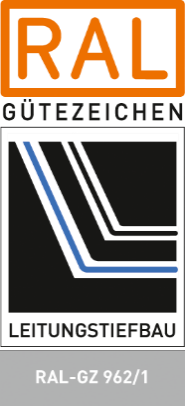 Vorab-Abfragezu einer Kontrollprüfungfür das Gütezeichen Leitungstiefbau – RAL 962/1Vorab-Abfrage zur Kontrollprüfung eines GütezeicheninhabersEntsprechend den Güte- und Prüfbestimmungen (Ausgabe Januar 2013) RAL-GZ 962, Pkt. 4 und dem Pkt. 4 der Durchführungsbestimmungen für die Verleihung und Prüfung des Gütezeichens Leitungstiefbau muss sich jeder Betrieb, der das Gütezeichen führt, in regelmäßigen Abständen einer Fremdüberwachung unterziehen. Dabei sind die allgemeinen Anforderungen an die Personalausstattung, die Geräte und Betriebseinrichtungen sowie die Unterlagen der Eigenüberwachung stichprobenweise zu überprüfen.Zur Kontrollprüfung sind in der Regeln zwei Referenzbaustellen dem Gutachter zu präsentieren, eine offene und eine geschlossene Baumaßnahme, anhand derer alle zu prüfenden Bereiche zu sehen sind.Sollten die zu prüfenden Bereiche auf einer Baumaßnahme zu bewerten sein, ist die Präsentation einer Baumaßnahme ausreichend.Um die Arbeit des vom Güteausschuss der Gütegemeinschaft Leitungstiefbau beauftragten Prüfers zu erleichtern und die Prüfdauer zu minimieren, sollten die nachstehend aufgeführten Angaben bereits vor der Prüfung (siehe Datum erste Seite) möglichst vollständig vorliegen.Diese Abfrage orientiert sich am Antrag auf Erteilung des Gütezeichens.Bitte füllen Sie die grau hinterlegten Felder komplett ausNachweise sind beizufügen!5.	Angaben zu Baustellen im Leitungstiefbau der letzten 24 Monate:6.	Referenzen im Leitungstiefbau der letzten 24 Monate:7.	Angaben zu den in den letzten 24 Monaten durchgeführten	Fortbildungsmaßnahmen (intern/extern):Die Richtigkeit der oben gemachten Angaben wird bestätigt.Wir sind damit einverstanden, dass die Gütegemeinschaft Leitungstiefbau e.V. die obengemachten Angaben bei den Auftraggebern gegebenenfalls überprüftDatenschutzerklärung:Mit dem Absenden dieses ausgefüllten Vorabfrageboges an den zuständigen Gutachter bzw. die Geschäftsstelle Berlin geben wir unser Einverständnis zu folgenden Punkten1.	Elektronische Speicherung2.	Ausschließliche Nutzung der Daten zu Zwecken der Prüfung und intern innerhalb der GLT.Stand: 18.07.20231. Angaben zum Betrieb:1. Angaben zum Betrieb:1. Angaben zum Betrieb:1. Angaben zum Betrieb:1. Angaben zum Betrieb:1. Angaben zum Betrieb:1. Angaben zum Betrieb:1. Angaben zum Betrieb:1. Angaben zum Betrieb:1. Angaben zum Betrieb:1. Angaben zum Betrieb:1. Angaben zum Betrieb:1. Angaben zum Betrieb:1. Angaben zum Betrieb:1. Angaben zum Betrieb:1. Angaben zum Betrieb:1. Angaben zum Betrieb:1. Angaben zum Betrieb:1. Angaben zum Betrieb:1. Angaben zum Betrieb:1. Angaben zum Betrieb:1. Angaben zum Betrieb:1+Der/Die Gütezeicheninhaber/in:Der/Die Gütezeicheninhaber/in:Der/Die Gütezeicheninhaber/in:Der/Die Gütezeicheninhaber/in:Der/Die Gütezeicheninhaber/in:Der/Die Gütezeicheninhaber/in:Der/Die Gütezeicheninhaber/in:Der/Die Gütezeicheninhaber/in:Der/Die Gütezeicheninhaber/in:Der/Die Gütezeicheninhaber/in:Der/Die Gütezeicheninhaber/in:Der/Die Gütezeicheninhaber/in:Der/Die Gütezeicheninhaber/in:Der/Die Gütezeicheninhaber/in:Der/Die Gütezeicheninhaber/in:Der/Die Gütezeicheninhaber/in:Der/Die Gütezeicheninhaber/in:Der/Die Gütezeicheninhaber/in:Der/Die Gütezeicheninhaber/in:Der/Die Gütezeicheninhaber/in:+Anschrift:Anschrift:Anschrift:Anschrift:Anschrift:Anschrift:Anschrift:Anschrift:Anschrift:Anschrift:Anschrift:Anschrift:Anschrift:Anschrift:Anschrift:Anschrift:Anschrift:Anschrift:Anschrift:Anschrift:2+Telefon:+Fax:Bundesland:Bundesland:Bundesland:+Mail:+www.2aDas Gütezeichen wurde erteilt am (Tagesdatum der Verleihungsurkunde):Das Gütezeichen wurde erteilt am (Tagesdatum der Verleihungsurkunde):Das Gütezeichen wurde erteilt am (Tagesdatum der Verleihungsurkunde):Das Gütezeichen wurde erteilt am (Tagesdatum der Verleihungsurkunde):Das Gütezeichen wurde erteilt am (Tagesdatum der Verleihungsurkunde):Das Gütezeichen wurde erteilt am (Tagesdatum der Verleihungsurkunde):2bDie Erstprüfung erfolgte am:Die Erstprüfung erfolgte am:Die Erstprüfung erfolgte am:Die Erstprüfung erfolgte am:2cDie letzte Kontrollprüfung erfolgte am:Die letzte Kontrollprüfung erfolgte am:Die letzte Kontrollprüfung erfolgte am:Die letzte Kontrollprüfung erfolgte am:Die letzte Kontrollprüfung erfolgte am:Die letzte Kontrollprüfung erfolgte am:3Angaben zum BetriebAngaben zum BetriebAngaben zum BetriebAngaben zum BetriebAngaben zum BetriebAngaben zum BetriebAngaben zum BetriebAngaben zum BetriebAngaben zum BetriebAngaben zum BetriebAngaben zum BetriebAngaben zum BetriebAngaben zum BetriebAngaben zum BetriebAngaben zum BetriebAngaben zum BetriebAngaben zum BetriebAngaben zum BetriebAngaben zum BetriebAngaben zum Betrieb+Personelle oder handelsrechtliche Änderungen in der Geschäftsführung:Personelle oder handelsrechtliche Änderungen in der Geschäftsführung:Personelle oder handelsrechtliche Änderungen in der Geschäftsführung:Personelle oder handelsrechtliche Änderungen in der Geschäftsführung:Personelle oder handelsrechtliche Änderungen in der Geschäftsführung:Personelle oder handelsrechtliche Änderungen in der Geschäftsführung:Personelle oder handelsrechtliche Änderungen in der Geschäftsführung:Personelle oder handelsrechtliche Änderungen in der Geschäftsführung:Personelle oder handelsrechtliche Änderungen in der Geschäftsführung:Personelle oder handelsrechtliche Änderungen in der Geschäftsführung:Personelle oder handelsrechtliche Änderungen in der Geschäftsführung:Personelle oder handelsrechtliche Änderungen in der Geschäftsführung:Personelle oder handelsrechtliche Änderungen in der Geschäftsführung:Gründungsjahr:Gründungsjahr:Gründungsjahr:Gründungsjahr:Gründungsjahr:Gründungsjahr:Gründungsjahr:Gründungsjahr:Angaben zur Unternehmensstruktur:Angaben zur Unternehmensstruktur:Angaben zur Unternehmensstruktur:Angaben zur Unternehmensstruktur:Angaben zur Unternehmensstruktur:Angaben zur Unternehmensstruktur:Angaben zur Unternehmensstruktur:Angaben zur Unternehmensstruktur:+Handelsregister-Eintrag:Handelsregister-Eintrag:Handelsregister-Eintrag:Handelsregister-Eintrag:Handelsregister-Eintrag:Handelsregister-Eintrag:Handelsregister-Eintrag:Handelsregister-Eintrag:+Freistellungsbescheinigung nach § 48 b EStG(Bescheinigung des Finanzamtes):Freistellungsbescheinigung nach § 48 b EStG(Bescheinigung des Finanzamtes):Freistellungsbescheinigung nach § 48 b EStG(Bescheinigung des Finanzamtes):Freistellungsbescheinigung nach § 48 b EStG(Bescheinigung des Finanzamtes):Freistellungsbescheinigung nach § 48 b EStG(Bescheinigung des Finanzamtes):Freistellungsbescheinigung nach § 48 b EStG(Bescheinigung des Finanzamtes):Freistellungsbescheinigung nach § 48 b EStG(Bescheinigung des Finanzamtes):Freistellungsbescheinigung nach § 48 b EStG(Bescheinigung des Finanzamtes):+Versicherungsnachweis:Betriebshaftpflichtversicherung (Personen-, Sach- und Vermögensschäden) mit zugrunde liegender Riskoabschätzung durch das Unternehmen, einschl. Abdeckung von Umweltschäden:Versicherungsnachweis:Betriebshaftpflichtversicherung (Personen-, Sach- und Vermögensschäden) mit zugrunde liegender Riskoabschätzung durch das Unternehmen, einschl. Abdeckung von Umweltschäden:Versicherungsnachweis:Betriebshaftpflichtversicherung (Personen-, Sach- und Vermögensschäden) mit zugrunde liegender Riskoabschätzung durch das Unternehmen, einschl. Abdeckung von Umweltschäden:Versicherungsnachweis:Betriebshaftpflichtversicherung (Personen-, Sach- und Vermögensschäden) mit zugrunde liegender Riskoabschätzung durch das Unternehmen, einschl. Abdeckung von Umweltschäden:Versicherungsnachweis:Betriebshaftpflichtversicherung (Personen-, Sach- und Vermögensschäden) mit zugrunde liegender Riskoabschätzung durch das Unternehmen, einschl. Abdeckung von Umweltschäden:Versicherungsnachweis:Betriebshaftpflichtversicherung (Personen-, Sach- und Vermögensschäden) mit zugrunde liegender Riskoabschätzung durch das Unternehmen, einschl. Abdeckung von Umweltschäden:Versicherungsnachweis:Betriebshaftpflichtversicherung (Personen-, Sach- und Vermögensschäden) mit zugrunde liegender Riskoabschätzung durch das Unternehmen, einschl. Abdeckung von Umweltschäden:Versicherungsnachweis:Betriebshaftpflichtversicherung (Personen-, Sach- und Vermögensschäden) mit zugrunde liegender Riskoabschätzung durch das Unternehmen, einschl. Abdeckung von Umweltschäden:Versicherungsnachweis:Betriebshaftpflichtversicherung (Personen-, Sach- und Vermögensschäden) mit zugrunde liegender Riskoabschätzung durch das Unternehmen, einschl. Abdeckung von Umweltschäden:Versicherungsnachweis:Betriebshaftpflichtversicherung (Personen-, Sach- und Vermögensschäden) mit zugrunde liegender Riskoabschätzung durch das Unternehmen, einschl. Abdeckung von Umweltschäden:Versicherungsnachweis:Betriebshaftpflichtversicherung (Personen-, Sach- und Vermögensschäden) mit zugrunde liegender Riskoabschätzung durch das Unternehmen, einschl. Abdeckung von Umweltschäden:Versicherungsnachweis:Betriebshaftpflichtversicherung (Personen-, Sach- und Vermögensschäden) mit zugrunde liegender Riskoabschätzung durch das Unternehmen, einschl. Abdeckung von Umweltschäden:Versicherungsnachweis:Betriebshaftpflichtversicherung (Personen-, Sach- und Vermögensschäden) mit zugrunde liegender Riskoabschätzung durch das Unternehmen, einschl. Abdeckung von Umweltschäden:Versicherungsnachweis:Betriebshaftpflichtversicherung (Personen-, Sach- und Vermögensschäden) mit zugrunde liegender Riskoabschätzung durch das Unternehmen, einschl. Abdeckung von Umweltschäden:Versicherungsnachweis:Betriebshaftpflichtversicherung (Personen-, Sach- und Vermögensschäden) mit zugrunde liegender Riskoabschätzung durch das Unternehmen, einschl. Abdeckung von Umweltschäden:Versicherungsnachweis:Betriebshaftpflichtversicherung (Personen-, Sach- und Vermögensschäden) mit zugrunde liegender Riskoabschätzung durch das Unternehmen, einschl. Abdeckung von Umweltschäden:Versicherungsnachweis:Betriebshaftpflichtversicherung (Personen-, Sach- und Vermögensschäden) mit zugrunde liegender Riskoabschätzung durch das Unternehmen, einschl. Abdeckung von Umweltschäden:Versicherungsnachweis:Betriebshaftpflichtversicherung (Personen-, Sach- und Vermögensschäden) mit zugrunde liegender Riskoabschätzung durch das Unternehmen, einschl. Abdeckung von Umweltschäden:Versicherungsnachweis:Betriebshaftpflichtversicherung (Personen-, Sach- und Vermögensschäden) mit zugrunde liegender Riskoabschätzung durch das Unternehmen, einschl. Abdeckung von Umweltschäden:Versicherungsnachweis:Betriebshaftpflichtversicherung (Personen-, Sach- und Vermögensschäden) mit zugrunde liegender Riskoabschätzung durch das Unternehmen, einschl. Abdeckung von Umweltschäden:+Handwerkskammer- / IHK-Eintrag einschl. Gewerk:Handwerkskammer- / IHK-Eintrag einschl. Gewerk:Handwerkskammer- / IHK-Eintrag einschl. Gewerk:Handwerkskammer- / IHK-Eintrag einschl. Gewerk:Handwerkskammer- / IHK-Eintrag einschl. Gewerk:Handwerkskammer- / IHK-Eintrag einschl. Gewerk:Handwerkskammer- / IHK-Eintrag einschl. Gewerk:Handwerkskammer- / IHK-Eintrag einschl. Gewerk:Handwerkskammer- / IHK-Eintrag einschl. Gewerk:Innung:Innung:BG Bau:BG Bau:Baugewerbe- / Bauindustrieverband:Baugewerbe- / Bauindustrieverband:Baugewerbe- / Bauindustrieverband:Baugewerbe- / Bauindustrieverband:Baugewerbe- / Bauindustrieverband:SOKA-Bau (ZVK, ULAK) Wiesbaden:   Nr.  :   SOKA-Bau (ZVK, ULAK) Wiesbaden:   Nr.  :   SOKA-Bau (ZVK, ULAK) Wiesbaden:   Nr.  :   SOKA-Bau (ZVK, ULAK) Wiesbaden:   Nr.  :   SOKA-Bau (ZVK, ULAK) Wiesbaden:   Nr.  :   SOKA-Bau (ZVK, ULAK) Wiesbaden:   Nr.  :   SOKA-Bau (ZVK, ULAK) Wiesbaden:   Nr.  :   +Vorlage des Organigramms:(incl. Name / Funktion im Unternehmen, z. B. Fachkraft für Arbeitssicherheit usw.)Vorlage des Organigramms:(incl. Name / Funktion im Unternehmen, z. B. Fachkraft für Arbeitssicherheit usw.)Vorlage des Organigramms:(incl. Name / Funktion im Unternehmen, z. B. Fachkraft für Arbeitssicherheit usw.)Vorlage des Organigramms:(incl. Name / Funktion im Unternehmen, z. B. Fachkraft für Arbeitssicherheit usw.)Vorlage des Organigramms:(incl. Name / Funktion im Unternehmen, z. B. Fachkraft für Arbeitssicherheit usw.)Vorlage des Organigramms:(incl. Name / Funktion im Unternehmen, z. B. Fachkraft für Arbeitssicherheit usw.)Vorlage des Organigramms:(incl. Name / Funktion im Unternehmen, z. B. Fachkraft für Arbeitssicherheit usw.)Vorlage des Organigramms:(incl. Name / Funktion im Unternehmen, z. B. Fachkraft für Arbeitssicherheit usw.)Vorlage des Organigramms:(incl. Name / Funktion im Unternehmen, z. B. Fachkraft für Arbeitssicherheit usw.)Vorlage des Organigramms:(incl. Name / Funktion im Unternehmen, z. B. Fachkraft für Arbeitssicherheit usw.)Vorlage des Organigramms:(incl. Name / Funktion im Unternehmen, z. B. Fachkraft für Arbeitssicherheit usw.)Vorlage des Organigramms:(incl. Name / Funktion im Unternehmen, z. B. Fachkraft für Arbeitssicherheit usw.)Vorlage des Organigramms:(incl. Name / Funktion im Unternehmen, z. B. Fachkraft für Arbeitssicherheit usw.)Vorlage des Organigramms:(incl. Name / Funktion im Unternehmen, z. B. Fachkraft für Arbeitssicherheit usw.)Vorlage des Organigramms:(incl. Name / Funktion im Unternehmen, z. B. Fachkraft für Arbeitssicherheit usw.)Vorlage des Organigramms:(incl. Name / Funktion im Unternehmen, z. B. Fachkraft für Arbeitssicherheit usw.)liegt bei   liegt bei   liegt bei   liegt bei   Sonstiges:Sonstiges:4Das Unternehmen führt in folgenden Bereichen Arbeiten mit eigenem Personal aus:Das Unternehmen führt in folgenden Bereichen Arbeiten mit eigenem Personal aus:Das Unternehmen führt in folgenden Bereichen Arbeiten mit eigenem Personal aus:Das Unternehmen führt in folgenden Bereichen Arbeiten mit eigenem Personal aus:Das Unternehmen führt in folgenden Bereichen Arbeiten mit eigenem Personal aus:Das Unternehmen führt in folgenden Bereichen Arbeiten mit eigenem Personal aus:Das Unternehmen führt in folgenden Bereichen Arbeiten mit eigenem Personal aus:Das Unternehmen führt in folgenden Bereichen Arbeiten mit eigenem Personal aus:Das Unternehmen führt in folgenden Bereichen Arbeiten mit eigenem Personal aus:Das Unternehmen führt in folgenden Bereichen Arbeiten mit eigenem Personal aus:Das Unternehmen führt in folgenden Bereichen Arbeiten mit eigenem Personal aus:Das Unternehmen führt in folgenden Bereichen Arbeiten mit eigenem Personal aus:Das Unternehmen führt in folgenden Bereichen Arbeiten mit eigenem Personal aus:Das Unternehmen führt in folgenden Bereichen Arbeiten mit eigenem Personal aus:Das Unternehmen führt in folgenden Bereichen Arbeiten mit eigenem Personal aus:Das Unternehmen führt in folgenden Bereichen Arbeiten mit eigenem Personal aus:Das Unternehmen führt in folgenden Bereichen Arbeiten mit eigenem Personal aus:Das Unternehmen führt in folgenden Bereichen Arbeiten mit eigenem Personal aus:Das Unternehmen führt in folgenden Bereichen Arbeiten mit eigenem Personal aus:Das Unternehmen führt in folgenden Bereichen Arbeiten mit eigenem Personal aus:Grabenleitungstiefbau:Grabenleitungstiefbau:Grabenleitungstiefbau:Grabenleitungstiefbau:Grabenleitungstiefbau:Grabenleitungstiefbau:Grabenleitungstiefbau:Grabenleitungstiefbau:Grabenleitungstiefbau:Grabenleitungstiefbau:Grabenleitungstiefbau:Grabenleitungstiefbau:Grabenleitungstiefbau:Grabenleitungstiefbau:Grabenleitungstiefbau: ja ja ja nein neinLeitungslegung:Leitungslegung:Leitungslegung:Leitungslegung:Leitungslegung:Leitungslegung:Leitungslegung:Leitungslegung:Leitungslegung:Leitungslegung:Leitungslegung:Leitungslegung:Leitungslegung:Leitungslegung:Leitungslegung: ja ja ja nein neinWiederherstellung des Straßenoberbaues:Wiederherstellung des Straßenoberbaues:Wiederherstellung des Straßenoberbaues:Wiederherstellung des Straßenoberbaues:Wiederherstellung des Straßenoberbaues:Wiederherstellung des Straßenoberbaues:Wiederherstellung des Straßenoberbaues:Wiederherstellung des Straßenoberbaues:Wiederherstellung des Straßenoberbaues:Wiederherstellung des Straßenoberbaues:Wiederherstellung des Straßenoberbaues:Wiederherstellung des Straßenoberbaues:Wiederherstellung des Straßenoberbaues:Wiederherstellung des Straßenoberbaues:Wiederherstellung des Straßenoberbaues: ja ja ja nein nein5Hauptauftraggeber derzeit und in den letzten 24 Monaten, z. B. Deutsche Telekom, EVU, privat, Rahmenverträge (evtl. auf besonderem Blatt aufzählen)Hauptauftraggeber derzeit und in den letzten 24 Monaten, z. B. Deutsche Telekom, EVU, privat, Rahmenverträge (evtl. auf besonderem Blatt aufzählen)Hauptauftraggeber derzeit und in den letzten 24 Monaten, z. B. Deutsche Telekom, EVU, privat, Rahmenverträge (evtl. auf besonderem Blatt aufzählen)Hauptauftraggeber derzeit und in den letzten 24 Monaten, z. B. Deutsche Telekom, EVU, privat, Rahmenverträge (evtl. auf besonderem Blatt aufzählen)Hauptauftraggeber derzeit und in den letzten 24 Monaten, z. B. Deutsche Telekom, EVU, privat, Rahmenverträge (evtl. auf besonderem Blatt aufzählen)Hauptauftraggeber derzeit und in den letzten 24 Monaten, z. B. Deutsche Telekom, EVU, privat, Rahmenverträge (evtl. auf besonderem Blatt aufzählen)Hauptauftraggeber derzeit und in den letzten 24 Monaten, z. B. Deutsche Telekom, EVU, privat, Rahmenverträge (evtl. auf besonderem Blatt aufzählen)Hauptauftraggeber derzeit und in den letzten 24 Monaten, z. B. Deutsche Telekom, EVU, privat, Rahmenverträge (evtl. auf besonderem Blatt aufzählen)Hauptauftraggeber derzeit und in den letzten 24 Monaten, z. B. Deutsche Telekom, EVU, privat, Rahmenverträge (evtl. auf besonderem Blatt aufzählen)Hauptauftraggeber derzeit und in den letzten 24 Monaten, z. B. Deutsche Telekom, EVU, privat, Rahmenverträge (evtl. auf besonderem Blatt aufzählen)Hauptauftraggeber derzeit und in den letzten 24 Monaten, z. B. Deutsche Telekom, EVU, privat, Rahmenverträge (evtl. auf besonderem Blatt aufzählen)Hauptauftraggeber derzeit und in den letzten 24 Monaten, z. B. Deutsche Telekom, EVU, privat, Rahmenverträge (evtl. auf besonderem Blatt aufzählen)Hauptauftraggeber derzeit und in den letzten 24 Monaten, z. B. Deutsche Telekom, EVU, privat, Rahmenverträge (evtl. auf besonderem Blatt aufzählen)Hauptauftraggeber derzeit und in den letzten 24 Monaten, z. B. Deutsche Telekom, EVU, privat, Rahmenverträge (evtl. auf besonderem Blatt aufzählen)Hauptauftraggeber derzeit und in den letzten 24 Monaten, z. B. Deutsche Telekom, EVU, privat, Rahmenverträge (evtl. auf besonderem Blatt aufzählen)Hauptauftraggeber derzeit und in den letzten 24 Monaten, z. B. Deutsche Telekom, EVU, privat, Rahmenverträge (evtl. auf besonderem Blatt aufzählen)Hauptauftraggeber derzeit und in den letzten 24 Monaten, z. B. Deutsche Telekom, EVU, privat, Rahmenverträge (evtl. auf besonderem Blatt aufzählen)Hauptauftraggeber derzeit und in den letzten 24 Monaten, z. B. Deutsche Telekom, EVU, privat, Rahmenverträge (evtl. auf besonderem Blatt aufzählen)Hauptauftraggeber derzeit und in den letzten 24 Monaten, z. B. Deutsche Telekom, EVU, privat, Rahmenverträge (evtl. auf besonderem Blatt aufzählen)Hauptauftraggeber derzeit und in den letzten 24 Monaten, z. B. Deutsche Telekom, EVU, privat, Rahmenverträge (evtl. auf besonderem Blatt aufzählen)5a+Wenn Sie Nachunternehmer beschäftigen:haben Sie diese dem Auftraggeber angezeigt?Wenn Sie Nachunternehmer beschäftigen:haben Sie diese dem Auftraggeber angezeigt?Wenn Sie Nachunternehmer beschäftigen:haben Sie diese dem Auftraggeber angezeigt?Wenn Sie Nachunternehmer beschäftigen:haben Sie diese dem Auftraggeber angezeigt?Wenn Sie Nachunternehmer beschäftigen:haben Sie diese dem Auftraggeber angezeigt?Wenn Sie Nachunternehmer beschäftigen:haben Sie diese dem Auftraggeber angezeigt?Wenn Sie Nachunternehmer beschäftigen:haben Sie diese dem Auftraggeber angezeigt?Wenn Sie Nachunternehmer beschäftigen:haben Sie diese dem Auftraggeber angezeigt?Wenn Sie Nachunternehmer beschäftigen:haben Sie diese dem Auftraggeber angezeigt?Wenn Sie Nachunternehmer beschäftigen:haben Sie diese dem Auftraggeber angezeigt?Wenn Sie Nachunternehmer beschäftigen:haben Sie diese dem Auftraggeber angezeigt?Wenn Sie Nachunternehmer beschäftigen:haben Sie diese dem Auftraggeber angezeigt? ja ja ja ja ja nein nein nein6Hauptbauleistungen im Leitungstiefbau in den letzten 24 MonatenFolgende Leitungsarten wurden in den letzten 24 Monaten verlegt:Hauptbauleistungen im Leitungstiefbau in den letzten 24 MonatenFolgende Leitungsarten wurden in den letzten 24 Monaten verlegt:Hauptbauleistungen im Leitungstiefbau in den letzten 24 MonatenFolgende Leitungsarten wurden in den letzten 24 Monaten verlegt:Hauptbauleistungen im Leitungstiefbau in den letzten 24 MonatenFolgende Leitungsarten wurden in den letzten 24 Monaten verlegt:Hauptbauleistungen im Leitungstiefbau in den letzten 24 MonatenFolgende Leitungsarten wurden in den letzten 24 Monaten verlegt:Hauptbauleistungen im Leitungstiefbau in den letzten 24 MonatenFolgende Leitungsarten wurden in den letzten 24 Monaten verlegt:Hauptbauleistungen im Leitungstiefbau in den letzten 24 MonatenFolgende Leitungsarten wurden in den letzten 24 Monaten verlegt:Hauptbauleistungen im Leitungstiefbau in den letzten 24 MonatenFolgende Leitungsarten wurden in den letzten 24 Monaten verlegt:Hauptbauleistungen im Leitungstiefbau in den letzten 24 MonatenFolgende Leitungsarten wurden in den letzten 24 Monaten verlegt:Hauptbauleistungen im Leitungstiefbau in den letzten 24 MonatenFolgende Leitungsarten wurden in den letzten 24 Monaten verlegt:Hauptbauleistungen im Leitungstiefbau in den letzten 24 MonatenFolgende Leitungsarten wurden in den letzten 24 Monaten verlegt:Hauptbauleistungen im Leitungstiefbau in den letzten 24 MonatenFolgende Leitungsarten wurden in den letzten 24 Monaten verlegt:Hauptbauleistungen im Leitungstiefbau in den letzten 24 MonatenFolgende Leitungsarten wurden in den letzten 24 Monaten verlegt:Hauptbauleistungen im Leitungstiefbau in den letzten 24 MonatenFolgende Leitungsarten wurden in den letzten 24 Monaten verlegt:Hauptbauleistungen im Leitungstiefbau in den letzten 24 MonatenFolgende Leitungsarten wurden in den letzten 24 Monaten verlegt:Hauptbauleistungen im Leitungstiefbau in den letzten 24 MonatenFolgende Leitungsarten wurden in den letzten 24 Monaten verlegt:Hauptbauleistungen im Leitungstiefbau in den letzten 24 MonatenFolgende Leitungsarten wurden in den letzten 24 Monaten verlegt:Hauptbauleistungen im Leitungstiefbau in den letzten 24 MonatenFolgende Leitungsarten wurden in den letzten 24 Monaten verlegt:Hauptbauleistungen im Leitungstiefbau in den letzten 24 MonatenFolgende Leitungsarten wurden in den letzten 24 Monaten verlegt:Hauptbauleistungen im Leitungstiefbau in den letzten 24 MonatenFolgende Leitungsarten wurden in den letzten 24 Monaten verlegt:KabelKabelKabelKabelKabelKabelKabelKabelKabelKabel ja nein nein neinMeterRohreRohreRohreRohreRohreRohreRohreRohreRohreRohre ja nein nein neinMeterKanäleKanäleKanäleKanäleKanäleKanäleKanäleKanäleKanäleKanäle ja nein nein neinMeter2. Personal2. Personal2. Personal2. Personal2. Personal2. Personal2. Personal2. Personal2. Personal2. Personal2. Personal2. Personal2. Personal2. Personal2. Personal2. Personal2. Personal2. Personal2. Personal2. Personal2. Personal2. Personal2. Personal2. Personal2. Personal2. Personal2. Personal2. Personal2. Personal2. Personal2. Personal2. Personal2. Personal7+Gesamt-Personalbestand des BetriebesGesamt-Personalbestand des BetriebesGesamt-Personalbestand des BetriebesGesamt-Personalbestand des Betriebesdavon im Leitungstiefbaudavon im Leitungstiefbaudavon im Leitungstiefbaudavon im Leitungstiefbau8+Betriebsleitung (1-4.3.1)*)Betriebsleitung (1-4.3.1)*)Betriebsleitung (1-4.3.1)*)Betriebsleitung (1-4.3.1)*)Betriebsleitung (1-4.3.1)*)Betriebsleitung (1-4.3.1)*)Betriebsleitung (1-4.3.1)*)Betriebsleitung (1-4.3.1)*)Betriebsleitung (1-4.3.1)*)Betriebsleitung (1-4.3.1)*)Betriebsleitung (1-4.3.1)*)Betriebsleitung (1-4.3.1)*)Betriebsleitung (1-4.3.1)*)Betriebsleitung (1-4.3.1)*)Betriebsleitung (1-4.3.1)*)Betriebsleitung (1-4.3.1)*)Betriebsleitung (1-4.3.1)*)Betriebsleitung (1-4.3.1)*)Betriebsleitung (1-4.3.1)*)Betriebsleitung (1-4.3.1)*)Betriebsleitung (1-4.3.1)*)Betriebsleitung (1-4.3.1)*)Betriebsleitung (1-4.3.1)*)Betriebsleitung (1-4.3.1)*)Betriebsleitung (1-4.3.1)*)Betriebsleitung (1-4.3.1)*)Betriebsleitung (1-4.3.1)*)Betriebsleitung (1-4.3.1)*)Betriebsleitung (1-4.3.1)*)Betriebsleitung (1-4.3.1)*)Der Betrieb wird geleitet von:Der Betrieb wird geleitet von:Der Betrieb wird geleitet von:Herrn/FrauHerrn/FrauHerrn/FrauHerrn/FrauHerrn/FrauHerrn/FrauHerrn/FrauHerrn/FrauHerrn/Frauseit:seit:seit:seit:seit:seit:seit:seit:seit:seit:seit:seit:Welche Qualifikation hat diese Betriebsleitung?Welche Qualifikation hat diese Betriebsleitung?Welche Qualifikation hat diese Betriebsleitung?Welche Qualifikation hat diese Betriebsleitung?Welche Qualifikation hat diese Betriebsleitung?Welche Qualifikation hat diese Betriebsleitung?Welche Qualifikation hat diese Betriebsleitung?Welche Qualifikation hat diese Betriebsleitung?Welche Qualifikation hat diese Betriebsleitung?Welche Qualifikation hat diese Betriebsleitung?Welche Qualifikation hat diese Betriebsleitung?Welche Qualifikation hat diese Betriebsleitung?Welche Qualifikation hat diese Betriebsleitung?Welche Qualifikation hat diese Betriebsleitung?Welche Qualifikation hat diese Betriebsleitung?Welche Qualifikation hat diese Betriebsleitung?Welche Qualifikation hat diese Betriebsleitung?Welche Qualifikation hat diese Betriebsleitung?Welche Qualifikation hat diese Betriebsleitung?Welche Qualifikation hat diese Betriebsleitung?Welche Qualifikation hat diese Betriebsleitung?Welche Qualifikation hat diese Betriebsleitung?Welche Qualifikation hat diese Betriebsleitung?Welche Qualifikation hat diese Betriebsleitung?Welche Qualifikation hat diese Betriebsleitung?Welche Qualifikation hat diese Betriebsleitung?Welche Qualifikation hat diese Betriebsleitung?Welche Qualifikation hat diese Betriebsleitung?Welche Qualifikation hat diese Betriebsleitung?Welche Qualifikation hat diese Betriebsleitung?Diplom-Ingenieure / Master Bauwesen (FH, TH/TU)Diplom-Ingenieure / Master Bauwesen (FH, TH/TU)Diplom-Ingenieure / Master Bauwesen (FH, TH/TU)Diplom-Ingenieure / Master Bauwesen (FH, TH/TU)Diplom-Ingenieure / Master Bauwesen (FH, TH/TU)Diplom-Ingenieure / Master Bauwesen (FH, TH/TU)Diplom-Ingenieure / Master Bauwesen (FH, TH/TU)Diplom-Ingenieure / Master Bauwesen (FH, TH/TU)Diplom-Ingenieure / Master Bauwesen (FH, TH/TU)Diplom-Ingenieure / Master Bauwesen (FH, TH/TU)Diplom-Ingenieure / Master Bauwesen (FH, TH/TU)Diplom-Ingenieure / Master Bauwesen (FH, TH/TU)Diplom-Ingenieure / Master Bauwesen (FH, TH/TU) ja ja ja ja ja ja ja ja ja ja nein nein nein nein nein nein neinoder     Straßenbau-, Kanalbau- oder Rohrleitungsbaumeisteroder     Straßenbau-, Kanalbau- oder Rohrleitungsbaumeisteroder     Straßenbau-, Kanalbau- oder Rohrleitungsbaumeisteroder     Straßenbau-, Kanalbau- oder Rohrleitungsbaumeisteroder     Straßenbau-, Kanalbau- oder Rohrleitungsbaumeisteroder     Straßenbau-, Kanalbau- oder Rohrleitungsbaumeisteroder     Straßenbau-, Kanalbau- oder Rohrleitungsbaumeisteroder     Straßenbau-, Kanalbau- oder Rohrleitungsbaumeisteroder     Straßenbau-, Kanalbau- oder Rohrleitungsbaumeisteroder     Straßenbau-, Kanalbau- oder Rohrleitungsbaumeisteroder     Straßenbau-, Kanalbau- oder Rohrleitungsbaumeisteroder     Straßenbau-, Kanalbau- oder Rohrleitungsbaumeisteroder     Straßenbau-, Kanalbau- oder Rohrleitungsbaumeister ja ja ja ja ja ja ja ja ja ja nein nein nein nein nein nein neinoder     geprüfter Polier mit mindestens 6-jähriger Praxis im Leitungstiefbau, davon mindestens 3 Jahre als Meister/Polieroder     geprüfter Polier mit mindestens 6-jähriger Praxis im Leitungstiefbau, davon mindestens 3 Jahre als Meister/Polieroder     geprüfter Polier mit mindestens 6-jähriger Praxis im Leitungstiefbau, davon mindestens 3 Jahre als Meister/Polieroder     geprüfter Polier mit mindestens 6-jähriger Praxis im Leitungstiefbau, davon mindestens 3 Jahre als Meister/Polieroder     geprüfter Polier mit mindestens 6-jähriger Praxis im Leitungstiefbau, davon mindestens 3 Jahre als Meister/Polieroder     geprüfter Polier mit mindestens 6-jähriger Praxis im Leitungstiefbau, davon mindestens 3 Jahre als Meister/Polieroder     geprüfter Polier mit mindestens 6-jähriger Praxis im Leitungstiefbau, davon mindestens 3 Jahre als Meister/Polieroder     geprüfter Polier mit mindestens 6-jähriger Praxis im Leitungstiefbau, davon mindestens 3 Jahre als Meister/Polieroder     geprüfter Polier mit mindestens 6-jähriger Praxis im Leitungstiefbau, davon mindestens 3 Jahre als Meister/Polieroder     geprüfter Polier mit mindestens 6-jähriger Praxis im Leitungstiefbau, davon mindestens 3 Jahre als Meister/Polieroder     geprüfter Polier mit mindestens 6-jähriger Praxis im Leitungstiefbau, davon mindestens 3 Jahre als Meister/Polieroder     geprüfter Polier mit mindestens 6-jähriger Praxis im Leitungstiefbau, davon mindestens 3 Jahre als Meister/Polieroder     geprüfter Polier mit mindestens 6-jähriger Praxis im Leitungstiefbau, davon mindestens 3 Jahre als Meister/Polier ja ja ja ja ja ja ja ja ja ja nein nein nein nein nein nein neinoder    (vom Güteausschuss anerkannter Betriebsleiter,mit mehr als 9-jähriger Tätigkeit)oder    (vom Güteausschuss anerkannter Betriebsleiter,mit mehr als 9-jähriger Tätigkeit)oder    (vom Güteausschuss anerkannter Betriebsleiter,mit mehr als 9-jähriger Tätigkeit)oder    (vom Güteausschuss anerkannter Betriebsleiter,mit mehr als 9-jähriger Tätigkeit)oder    (vom Güteausschuss anerkannter Betriebsleiter,mit mehr als 9-jähriger Tätigkeit)oder    (vom Güteausschuss anerkannter Betriebsleiter,mit mehr als 9-jähriger Tätigkeit)oder    (vom Güteausschuss anerkannter Betriebsleiter,mit mehr als 9-jähriger Tätigkeit)oder    (vom Güteausschuss anerkannter Betriebsleiter,mit mehr als 9-jähriger Tätigkeit)oder    (vom Güteausschuss anerkannter Betriebsleiter,mit mehr als 9-jähriger Tätigkeit)oder    (vom Güteausschuss anerkannter Betriebsleiter,mit mehr als 9-jähriger Tätigkeit)oder    (vom Güteausschuss anerkannter Betriebsleiter,mit mehr als 9-jähriger Tätigkeit)oder    (vom Güteausschuss anerkannter Betriebsleiter,mit mehr als 9-jähriger Tätigkeit)oder    (vom Güteausschuss anerkannter Betriebsleiter,mit mehr als 9-jähriger Tätigkeit) ja ja ja ja ja ja ja ja ja ja nein nein nein nein nein nein nein9Baustellenleitung (1-4.3.2) *)       (bitte ankreuzen und jeweils die Personenanzahl angeben)(Übertragung der Unternehmerpflicht)Baustellenleitung (1-4.3.2) *)       (bitte ankreuzen und jeweils die Personenanzahl angeben)(Übertragung der Unternehmerpflicht)Baustellenleitung (1-4.3.2) *)       (bitte ankreuzen und jeweils die Personenanzahl angeben)(Übertragung der Unternehmerpflicht)Baustellenleitung (1-4.3.2) *)       (bitte ankreuzen und jeweils die Personenanzahl angeben)(Übertragung der Unternehmerpflicht)Baustellenleitung (1-4.3.2) *)       (bitte ankreuzen und jeweils die Personenanzahl angeben)(Übertragung der Unternehmerpflicht)Baustellenleitung (1-4.3.2) *)       (bitte ankreuzen und jeweils die Personenanzahl angeben)(Übertragung der Unternehmerpflicht)Baustellenleitung (1-4.3.2) *)       (bitte ankreuzen und jeweils die Personenanzahl angeben)(Übertragung der Unternehmerpflicht)Baustellenleitung (1-4.3.2) *)       (bitte ankreuzen und jeweils die Personenanzahl angeben)(Übertragung der Unternehmerpflicht)Baustellenleitung (1-4.3.2) *)       (bitte ankreuzen und jeweils die Personenanzahl angeben)(Übertragung der Unternehmerpflicht)Baustellenleitung (1-4.3.2) *)       (bitte ankreuzen und jeweils die Personenanzahl angeben)(Übertragung der Unternehmerpflicht)Baustellenleitung (1-4.3.2) *)       (bitte ankreuzen und jeweils die Personenanzahl angeben)(Übertragung der Unternehmerpflicht)Baustellenleitung (1-4.3.2) *)       (bitte ankreuzen und jeweils die Personenanzahl angeben)(Übertragung der Unternehmerpflicht)Baustellenleitung (1-4.3.2) *)       (bitte ankreuzen und jeweils die Personenanzahl angeben)(Übertragung der Unternehmerpflicht)Baustellenleitung (1-4.3.2) *)       (bitte ankreuzen und jeweils die Personenanzahl angeben)(Übertragung der Unternehmerpflicht)Baustellenleitung (1-4.3.2) *)       (bitte ankreuzen und jeweils die Personenanzahl angeben)(Übertragung der Unternehmerpflicht)Baustellenleitung (1-4.3.2) *)       (bitte ankreuzen und jeweils die Personenanzahl angeben)(Übertragung der Unternehmerpflicht)Baustellenleitung (1-4.3.2) *)       (bitte ankreuzen und jeweils die Personenanzahl angeben)(Übertragung der Unternehmerpflicht)Baustellenleitung (1-4.3.2) *)       (bitte ankreuzen und jeweils die Personenanzahl angeben)(Übertragung der Unternehmerpflicht)Baustellenleitung (1-4.3.2) *)       (bitte ankreuzen und jeweils die Personenanzahl angeben)(Übertragung der Unternehmerpflicht)Baustellenleitung (1-4.3.2) *)       (bitte ankreuzen und jeweils die Personenanzahl angeben)(Übertragung der Unternehmerpflicht)Baustellenleitung (1-4.3.2) *)       (bitte ankreuzen und jeweils die Personenanzahl angeben)(Übertragung der Unternehmerpflicht)Baustellenleitung (1-4.3.2) *)       (bitte ankreuzen und jeweils die Personenanzahl angeben)(Übertragung der Unternehmerpflicht)Baustellenleitung (1-4.3.2) *)       (bitte ankreuzen und jeweils die Personenanzahl angeben)(Übertragung der Unternehmerpflicht)Baustellenleitung (1-4.3.2) *)       (bitte ankreuzen und jeweils die Personenanzahl angeben)(Übertragung der Unternehmerpflicht)Baustellenleitung (1-4.3.2) *)       (bitte ankreuzen und jeweils die Personenanzahl angeben)(Übertragung der Unternehmerpflicht)Baustellenleitung (1-4.3.2) *)       (bitte ankreuzen und jeweils die Personenanzahl angeben)(Übertragung der Unternehmerpflicht)Baustellenleitung (1-4.3.2) *)       (bitte ankreuzen und jeweils die Personenanzahl angeben)(Übertragung der Unternehmerpflicht)Baustellenleitung (1-4.3.2) *)       (bitte ankreuzen und jeweils die Personenanzahl angeben)(Übertragung der Unternehmerpflicht)Baustellenleitung (1-4.3.2) *)       (bitte ankreuzen und jeweils die Personenanzahl angeben)(Übertragung der Unternehmerpflicht)Baustellenleitung (1-4.3.2) *)       (bitte ankreuzen und jeweils die Personenanzahl angeben)(Übertragung der Unternehmerpflicht)Diplom-Ingenieure / Master / BachelorDiplom-Ingenieure / Master / BachelorDiplom-Ingenieure / Master / BachelorDiplom-Ingenieure / Master / BachelorDiplom-Ingenieure / Master / BachelorDiplom-Ingenieure / Master / BachelorDiplom-Ingenieure / Master / Bachelor ja ja nein nein nein nein nein nein neinAnzahl: Anzahl: Anzahl: Anzahl: Anzahl: Anzahl: Anzahl: Anzahl: Anzahl: Anzahl: +oder	Poliere / Meister, Techniker  (Werkpoliere)oder	Poliere / Meister, Techniker  (Werkpoliere)oder	Poliere / Meister, Techniker  (Werkpoliere)oder	Poliere / Meister, Techniker  (Werkpoliere)oder	Poliere / Meister, Techniker  (Werkpoliere)oder	Poliere / Meister, Techniker  (Werkpoliere)oder	Poliere / Meister, Techniker  (Werkpoliere) ja ja nein nein nein nein nein nein neinAnzahl:Anzahl:Anzahl:Anzahl:Anzahl:Anzahl:Anzahl:Anzahl:Anzahl:Anzahl:+oder	ausgebildete Vorarbeiter der Fachrichtung Tiefbau oder Facharbeiter mit mindestens
4-jähriger beruflicher Tätigkeit im Tiefbauoder	ausgebildete Vorarbeiter der Fachrichtung Tiefbau oder Facharbeiter mit mindestens
4-jähriger beruflicher Tätigkeit im Tiefbauoder	ausgebildete Vorarbeiter der Fachrichtung Tiefbau oder Facharbeiter mit mindestens
4-jähriger beruflicher Tätigkeit im Tiefbauoder	ausgebildete Vorarbeiter der Fachrichtung Tiefbau oder Facharbeiter mit mindestens
4-jähriger beruflicher Tätigkeit im Tiefbauoder	ausgebildete Vorarbeiter der Fachrichtung Tiefbau oder Facharbeiter mit mindestens
4-jähriger beruflicher Tätigkeit im Tiefbauoder	ausgebildete Vorarbeiter der Fachrichtung Tiefbau oder Facharbeiter mit mindestens
4-jähriger beruflicher Tätigkeit im Tiefbauoder	ausgebildete Vorarbeiter der Fachrichtung Tiefbau oder Facharbeiter mit mindestens
4-jähriger beruflicher Tätigkeit im Tiefbau ja ja nein nein nein nein nein nein neinAnzahl:Anzahl:Anzahl:Anzahl:Anzahl:Anzahl:Anzahl:Anzahl:Anzahl:Anzahl:+Spezialfacharbeiter (Geselle) oder Facharbeiter als Straßenbauer, Kanalbauer, Rohrleitungsbauer, Baumaschinenführer, Tiefbaufacharbeiter bzw. sonstiger handwerklich ausgebildeter Arbeitnehmer, im letzten Fall mit mindestens dreijähriger Berufserfahrung im LeitungstiefbauSpezialfacharbeiter (Geselle) oder Facharbeiter als Straßenbauer, Kanalbauer, Rohrleitungsbauer, Baumaschinenführer, Tiefbaufacharbeiter bzw. sonstiger handwerklich ausgebildeter Arbeitnehmer, im letzten Fall mit mindestens dreijähriger Berufserfahrung im LeitungstiefbauSpezialfacharbeiter (Geselle) oder Facharbeiter als Straßenbauer, Kanalbauer, Rohrleitungsbauer, Baumaschinenführer, Tiefbaufacharbeiter bzw. sonstiger handwerklich ausgebildeter Arbeitnehmer, im letzten Fall mit mindestens dreijähriger Berufserfahrung im LeitungstiefbauSpezialfacharbeiter (Geselle) oder Facharbeiter als Straßenbauer, Kanalbauer, Rohrleitungsbauer, Baumaschinenführer, Tiefbaufacharbeiter bzw. sonstiger handwerklich ausgebildeter Arbeitnehmer, im letzten Fall mit mindestens dreijähriger Berufserfahrung im LeitungstiefbauSpezialfacharbeiter (Geselle) oder Facharbeiter als Straßenbauer, Kanalbauer, Rohrleitungsbauer, Baumaschinenführer, Tiefbaufacharbeiter bzw. sonstiger handwerklich ausgebildeter Arbeitnehmer, im letzten Fall mit mindestens dreijähriger Berufserfahrung im LeitungstiefbauSpezialfacharbeiter (Geselle) oder Facharbeiter als Straßenbauer, Kanalbauer, Rohrleitungsbauer, Baumaschinenführer, Tiefbaufacharbeiter bzw. sonstiger handwerklich ausgebildeter Arbeitnehmer, im letzten Fall mit mindestens dreijähriger Berufserfahrung im LeitungstiefbauSpezialfacharbeiter (Geselle) oder Facharbeiter als Straßenbauer, Kanalbauer, Rohrleitungsbauer, Baumaschinenführer, Tiefbaufacharbeiter bzw. sonstiger handwerklich ausgebildeter Arbeitnehmer, im letzten Fall mit mindestens dreijähriger Berufserfahrung im Leitungstiefbau ja ja nein nein nein nein nein nein neinAnzahl:Anzahl:Anzahl:Anzahl:Anzahl:Anzahl:Anzahl:Anzahl:Anzahl:Anzahl:oder	vom Güteausschuss zugelassene Personen mit mehr als 6-jähriger Tätigkeit in der Leitung von Leitungstiefbaustellenoder	vom Güteausschuss zugelassene Personen mit mehr als 6-jähriger Tätigkeit in der Leitung von Leitungstiefbaustellenoder	vom Güteausschuss zugelassene Personen mit mehr als 6-jähriger Tätigkeit in der Leitung von Leitungstiefbaustellenoder	vom Güteausschuss zugelassene Personen mit mehr als 6-jähriger Tätigkeit in der Leitung von Leitungstiefbaustellenoder	vom Güteausschuss zugelassene Personen mit mehr als 6-jähriger Tätigkeit in der Leitung von Leitungstiefbaustellenoder	vom Güteausschuss zugelassene Personen mit mehr als 6-jähriger Tätigkeit in der Leitung von Leitungstiefbaustellenoder	vom Güteausschuss zugelassene Personen mit mehr als 6-jähriger Tätigkeit in der Leitung von Leitungstiefbaustellen ja ja nein nein nein nein nein nein neinAnzahl:Anzahl:Anzahl:Anzahl:Anzahl:Anzahl:Anzahl:Anzahl:Anzahl:Anzahl:10Gesamtanzahl Baustellenleitung:Gesamtanzahl Baustellenleitung:Gesamtanzahl Baustellenleitung:Gesamtanzahl Baustellenleitung:Gesamtanzahl Baustellenleitung:Gesamtanzahl Baustellenleitung:Gesamtanzahl Baustellenleitung:Gesamtanzahl Baustellenleitung:Gesamtanzahl Baustellenleitung:Gesamtanzahl Baustellenleitung:Gesamtanzahl Baustellenleitung:Gesamtanzahl Baustellenleitung:Gesamtanzahl Baustellenleitung:Gesamtanzahl Baustellenleitung:Gesamtanzahl Baustellenleitung:Gesamtanzahl Baustellenleitung:11+Baustellenfachpersonal (1-4.3.3) *)(Facharbeiter sind in diesem Zusammenhang Straßenbauer, Kanalbauer, Rohrleitungsbauer und als Tiefbaufacharbeiter aufgeschulte Personen mit zusätzlicher ‚Bescheinigung Leitungstiefbau‘)Baustellenfachpersonal (1-4.3.3) *)(Facharbeiter sind in diesem Zusammenhang Straßenbauer, Kanalbauer, Rohrleitungsbauer und als Tiefbaufacharbeiter aufgeschulte Personen mit zusätzlicher ‚Bescheinigung Leitungstiefbau‘)Baustellenfachpersonal (1-4.3.3) *)(Facharbeiter sind in diesem Zusammenhang Straßenbauer, Kanalbauer, Rohrleitungsbauer und als Tiefbaufacharbeiter aufgeschulte Personen mit zusätzlicher ‚Bescheinigung Leitungstiefbau‘)Baustellenfachpersonal (1-4.3.3) *)(Facharbeiter sind in diesem Zusammenhang Straßenbauer, Kanalbauer, Rohrleitungsbauer und als Tiefbaufacharbeiter aufgeschulte Personen mit zusätzlicher ‚Bescheinigung Leitungstiefbau‘)Baustellenfachpersonal (1-4.3.3) *)(Facharbeiter sind in diesem Zusammenhang Straßenbauer, Kanalbauer, Rohrleitungsbauer und als Tiefbaufacharbeiter aufgeschulte Personen mit zusätzlicher ‚Bescheinigung Leitungstiefbau‘)Baustellenfachpersonal (1-4.3.3) *)(Facharbeiter sind in diesem Zusammenhang Straßenbauer, Kanalbauer, Rohrleitungsbauer und als Tiefbaufacharbeiter aufgeschulte Personen mit zusätzlicher ‚Bescheinigung Leitungstiefbau‘)Baustellenfachpersonal (1-4.3.3) *)(Facharbeiter sind in diesem Zusammenhang Straßenbauer, Kanalbauer, Rohrleitungsbauer und als Tiefbaufacharbeiter aufgeschulte Personen mit zusätzlicher ‚Bescheinigung Leitungstiefbau‘)Baustellenfachpersonal (1-4.3.3) *)(Facharbeiter sind in diesem Zusammenhang Straßenbauer, Kanalbauer, Rohrleitungsbauer und als Tiefbaufacharbeiter aufgeschulte Personen mit zusätzlicher ‚Bescheinigung Leitungstiefbau‘)Baustellenfachpersonal (1-4.3.3) *)(Facharbeiter sind in diesem Zusammenhang Straßenbauer, Kanalbauer, Rohrleitungsbauer und als Tiefbaufacharbeiter aufgeschulte Personen mit zusätzlicher ‚Bescheinigung Leitungstiefbau‘)Baustellenfachpersonal (1-4.3.3) *)(Facharbeiter sind in diesem Zusammenhang Straßenbauer, Kanalbauer, Rohrleitungsbauer und als Tiefbaufacharbeiter aufgeschulte Personen mit zusätzlicher ‚Bescheinigung Leitungstiefbau‘)Baustellenfachpersonal (1-4.3.3) *)(Facharbeiter sind in diesem Zusammenhang Straßenbauer, Kanalbauer, Rohrleitungsbauer und als Tiefbaufacharbeiter aufgeschulte Personen mit zusätzlicher ‚Bescheinigung Leitungstiefbau‘)Baustellenfachpersonal (1-4.3.3) *)(Facharbeiter sind in diesem Zusammenhang Straßenbauer, Kanalbauer, Rohrleitungsbauer und als Tiefbaufacharbeiter aufgeschulte Personen mit zusätzlicher ‚Bescheinigung Leitungstiefbau‘)Baustellenfachpersonal (1-4.3.3) *)(Facharbeiter sind in diesem Zusammenhang Straßenbauer, Kanalbauer, Rohrleitungsbauer und als Tiefbaufacharbeiter aufgeschulte Personen mit zusätzlicher ‚Bescheinigung Leitungstiefbau‘)Baustellenfachpersonal (1-4.3.3) *)(Facharbeiter sind in diesem Zusammenhang Straßenbauer, Kanalbauer, Rohrleitungsbauer und als Tiefbaufacharbeiter aufgeschulte Personen mit zusätzlicher ‚Bescheinigung Leitungstiefbau‘)Baustellenfachpersonal (1-4.3.3) *)(Facharbeiter sind in diesem Zusammenhang Straßenbauer, Kanalbauer, Rohrleitungsbauer und als Tiefbaufacharbeiter aufgeschulte Personen mit zusätzlicher ‚Bescheinigung Leitungstiefbau‘)Baustellenfachpersonal (1-4.3.3) *)(Facharbeiter sind in diesem Zusammenhang Straßenbauer, Kanalbauer, Rohrleitungsbauer und als Tiefbaufacharbeiter aufgeschulte Personen mit zusätzlicher ‚Bescheinigung Leitungstiefbau‘)Baustellenfachpersonal (1-4.3.3) *)(Facharbeiter sind in diesem Zusammenhang Straßenbauer, Kanalbauer, Rohrleitungsbauer und als Tiefbaufacharbeiter aufgeschulte Personen mit zusätzlicher ‚Bescheinigung Leitungstiefbau‘)Baustellenfachpersonal (1-4.3.3) *)(Facharbeiter sind in diesem Zusammenhang Straßenbauer, Kanalbauer, Rohrleitungsbauer und als Tiefbaufacharbeiter aufgeschulte Personen mit zusätzlicher ‚Bescheinigung Leitungstiefbau‘)Baustellenfachpersonal (1-4.3.3) *)(Facharbeiter sind in diesem Zusammenhang Straßenbauer, Kanalbauer, Rohrleitungsbauer und als Tiefbaufacharbeiter aufgeschulte Personen mit zusätzlicher ‚Bescheinigung Leitungstiefbau‘)Baustellenfachpersonal (1-4.3.3) *)(Facharbeiter sind in diesem Zusammenhang Straßenbauer, Kanalbauer, Rohrleitungsbauer und als Tiefbaufacharbeiter aufgeschulte Personen mit zusätzlicher ‚Bescheinigung Leitungstiefbau‘)Baustellenfachpersonal (1-4.3.3) *)(Facharbeiter sind in diesem Zusammenhang Straßenbauer, Kanalbauer, Rohrleitungsbauer und als Tiefbaufacharbeiter aufgeschulte Personen mit zusätzlicher ‚Bescheinigung Leitungstiefbau‘)Baustellenfachpersonal (1-4.3.3) *)(Facharbeiter sind in diesem Zusammenhang Straßenbauer, Kanalbauer, Rohrleitungsbauer und als Tiefbaufacharbeiter aufgeschulte Personen mit zusätzlicher ‚Bescheinigung Leitungstiefbau‘)Baustellenfachpersonal (1-4.3.3) *)(Facharbeiter sind in diesem Zusammenhang Straßenbauer, Kanalbauer, Rohrleitungsbauer und als Tiefbaufacharbeiter aufgeschulte Personen mit zusätzlicher ‚Bescheinigung Leitungstiefbau‘)Baustellenfachpersonal (1-4.3.3) *)(Facharbeiter sind in diesem Zusammenhang Straßenbauer, Kanalbauer, Rohrleitungsbauer und als Tiefbaufacharbeiter aufgeschulte Personen mit zusätzlicher ‚Bescheinigung Leitungstiefbau‘)Baustellenfachpersonal (1-4.3.3) *)(Facharbeiter sind in diesem Zusammenhang Straßenbauer, Kanalbauer, Rohrleitungsbauer und als Tiefbaufacharbeiter aufgeschulte Personen mit zusätzlicher ‚Bescheinigung Leitungstiefbau‘)Baustellenfachpersonal (1-4.3.3) *)(Facharbeiter sind in diesem Zusammenhang Straßenbauer, Kanalbauer, Rohrleitungsbauer und als Tiefbaufacharbeiter aufgeschulte Personen mit zusätzlicher ‚Bescheinigung Leitungstiefbau‘)Baustellenfachpersonal (1-4.3.3) *)(Facharbeiter sind in diesem Zusammenhang Straßenbauer, Kanalbauer, Rohrleitungsbauer und als Tiefbaufacharbeiter aufgeschulte Personen mit zusätzlicher ‚Bescheinigung Leitungstiefbau‘)Baustellenfachpersonal (1-4.3.3) *)(Facharbeiter sind in diesem Zusammenhang Straßenbauer, Kanalbauer, Rohrleitungsbauer und als Tiefbaufacharbeiter aufgeschulte Personen mit zusätzlicher ‚Bescheinigung Leitungstiefbau‘)Baustellenfachpersonal (1-4.3.3) *)(Facharbeiter sind in diesem Zusammenhang Straßenbauer, Kanalbauer, Rohrleitungsbauer und als Tiefbaufacharbeiter aufgeschulte Personen mit zusätzlicher ‚Bescheinigung Leitungstiefbau‘)Baustellenfachpersonal (1-4.3.3) *)(Facharbeiter sind in diesem Zusammenhang Straßenbauer, Kanalbauer, Rohrleitungsbauer und als Tiefbaufacharbeiter aufgeschulte Personen mit zusätzlicher ‚Bescheinigung Leitungstiefbau‘)Personenanzahl:Personenanzahl:Personenanzahl:Personenanzahl:Personenanzahl:Personenanzahl:Personenanzahl:Personenanzahl:Personenanzahl:Personenanzahl:Personenanzahl:Personenanzahl:Personenanzahl:Personenanzahl:Personenanzahl:12Sonstige gewerbliche Mitarbeiter auf BaustellenSonstige gewerbliche Mitarbeiter auf BaustellenSonstige gewerbliche Mitarbeiter auf BaustellenSonstige gewerbliche Mitarbeiter auf BaustellenSonstige gewerbliche Mitarbeiter auf BaustellenSonstige gewerbliche Mitarbeiter auf BaustellenSonstige gewerbliche Mitarbeiter auf BaustellenSonstige gewerbliche Mitarbeiter auf BaustellenSonstige gewerbliche Mitarbeiter auf BaustellenSonstige gewerbliche Mitarbeiter auf BaustellenSonstige gewerbliche Mitarbeiter auf BaustellenSonstige gewerbliche Mitarbeiter auf BaustellenSonstige gewerbliche Mitarbeiter auf BaustellenSonstige gewerbliche Mitarbeiter auf BaustellenSonstige gewerbliche Mitarbeiter auf BaustellenSonstige gewerbliche Mitarbeiter auf BaustellenSonstige gewerbliche Mitarbeiter auf BaustellenSonstige gewerbliche Mitarbeiter auf BaustellenSonstige gewerbliche Mitarbeiter auf BaustellenSonstige gewerbliche Mitarbeiter auf BaustellenSonstige gewerbliche Mitarbeiter auf BaustellenSonstige gewerbliche Mitarbeiter auf BaustellenSonstige gewerbliche Mitarbeiter auf BaustellenSonstige gewerbliche Mitarbeiter auf BaustellenSonstige gewerbliche Mitarbeiter auf BaustellenSonstige gewerbliche Mitarbeiter auf BaustellenSonstige gewerbliche Mitarbeiter auf BaustellenSonstige gewerbliche Mitarbeiter auf BaustellenSonstige gewerbliche Mitarbeiter auf BaustellenSonstige gewerbliche Mitarbeiter auf BaustellenPersonenanzahl:Personenanzahl:Personenanzahl:Personenanzahl:Personenanzahl:Personenanzahl:Personenanzahl:Personenanzahl:Personenanzahl:Personenanzahl:Personenanzahl:Personenanzahl:Personenanzahl:Personenanzahl:Personenanzahl:13Gesamtanzahl Baustellenpersonal:Gesamtanzahl Baustellenpersonal:Gesamtanzahl Baustellenpersonal:Gesamtanzahl Baustellenpersonal:Gesamtanzahl Baustellenpersonal:Gesamtanzahl Baustellenpersonal:Gesamtanzahl Baustellenpersonal:Gesamtanzahl Baustellenpersonal:Gesamtanzahl Baustellenpersonal:Gesamtanzahl Baustellenpersonal:Gesamtanzahl Baustellenpersonal:Gesamtanzahl Baustellenpersonal:Gesamtanzahl Baustellenpersonal:Gesamtanzahl Baustellenpersonal:Gesamtanzahl Baustellenpersonal:14Verhältnis Bauleiter zu gewerblichen Mitarbeitern(Nr. 10 : Nr. 13, als ausreichend gilt 1:10)Verhältnis Bauleiter zu gewerblichen Mitarbeitern(Nr. 10 : Nr. 13, als ausreichend gilt 1:10)Verhältnis Bauleiter zu gewerblichen Mitarbeitern(Nr. 10 : Nr. 13, als ausreichend gilt 1:10)Verhältnis Bauleiter zu gewerblichen Mitarbeitern(Nr. 10 : Nr. 13, als ausreichend gilt 1:10)Verhältnis Bauleiter zu gewerblichen Mitarbeitern(Nr. 10 : Nr. 13, als ausreichend gilt 1:10)Verhältnis Bauleiter zu gewerblichen Mitarbeitern(Nr. 10 : Nr. 13, als ausreichend gilt 1:10)Verhältnis Bauleiter zu gewerblichen Mitarbeitern(Nr. 10 : Nr. 13, als ausreichend gilt 1:10)Verhältnis Bauleiter zu gewerblichen Mitarbeitern(Nr. 10 : Nr. 13, als ausreichend gilt 1:10)Verhältnis Bauleiter zu gewerblichen Mitarbeitern(Nr. 10 : Nr. 13, als ausreichend gilt 1:10)Verhältnis Bauleiter zu gewerblichen Mitarbeitern(Nr. 10 : Nr. 13, als ausreichend gilt 1:10)Verhältnis Bauleiter zu gewerblichen Mitarbeitern(Nr. 10 : Nr. 13, als ausreichend gilt 1:10)Verhältnis Bauleiter zu gewerblichen Mitarbeitern(Nr. 10 : Nr. 13, als ausreichend gilt 1:10)Verhältnis Bauleiter zu gewerblichen Mitarbeitern(Nr. 10 : Nr. 13, als ausreichend gilt 1:10)Verhältnis Bauleiter zu gewerblichen Mitarbeitern(Nr. 10 : Nr. 13, als ausreichend gilt 1:10)Verhältnis Bauleiter zu gewerblichen Mitarbeitern(Nr. 10 : Nr. 13, als ausreichend gilt 1:10)Verhältnis Bauleiter zu gewerblichen Mitarbeitern(Nr. 10 : Nr. 13, als ausreichend gilt 1:10)Verhältnis Bauleiter zu gewerblichen Mitarbeitern(Nr. 10 : Nr. 13, als ausreichend gilt 1:10)Verhältnis Bauleiter zu gewerblichen Mitarbeitern(Nr. 10 : Nr. 13, als ausreichend gilt 1:10)Verhältnis Bauleiter zu gewerblichen Mitarbeitern(Nr. 10 : Nr. 13, als ausreichend gilt 1:10)Verhältnis Bauleiter zu gewerblichen Mitarbeitern(Nr. 10 : Nr. 13, als ausreichend gilt 1:10)15Ist auf Baustellen mit ständig weniger als 3 gewerblichen Mitarbeitern durch festgelegte Kontrollen eines Bauleiters die ordnungsgemäße Ausführung gesichert?Ist auf Baustellen mit ständig weniger als 3 gewerblichen Mitarbeitern durch festgelegte Kontrollen eines Bauleiters die ordnungsgemäße Ausführung gesichert?Ist auf Baustellen mit ständig weniger als 3 gewerblichen Mitarbeitern durch festgelegte Kontrollen eines Bauleiters die ordnungsgemäße Ausführung gesichert?Ist auf Baustellen mit ständig weniger als 3 gewerblichen Mitarbeitern durch festgelegte Kontrollen eines Bauleiters die ordnungsgemäße Ausführung gesichert?Ist auf Baustellen mit ständig weniger als 3 gewerblichen Mitarbeitern durch festgelegte Kontrollen eines Bauleiters die ordnungsgemäße Ausführung gesichert?Ist auf Baustellen mit ständig weniger als 3 gewerblichen Mitarbeitern durch festgelegte Kontrollen eines Bauleiters die ordnungsgemäße Ausführung gesichert?Ist auf Baustellen mit ständig weniger als 3 gewerblichen Mitarbeitern durch festgelegte Kontrollen eines Bauleiters die ordnungsgemäße Ausführung gesichert?Ist auf Baustellen mit ständig weniger als 3 gewerblichen Mitarbeitern durch festgelegte Kontrollen eines Bauleiters die ordnungsgemäße Ausführung gesichert?Ist auf Baustellen mit ständig weniger als 3 gewerblichen Mitarbeitern durch festgelegte Kontrollen eines Bauleiters die ordnungsgemäße Ausführung gesichert?Ist auf Baustellen mit ständig weniger als 3 gewerblichen Mitarbeitern durch festgelegte Kontrollen eines Bauleiters die ordnungsgemäße Ausführung gesichert?Ist auf Baustellen mit ständig weniger als 3 gewerblichen Mitarbeitern durch festgelegte Kontrollen eines Bauleiters die ordnungsgemäße Ausführung gesichert?Ist auf Baustellen mit ständig weniger als 3 gewerblichen Mitarbeitern durch festgelegte Kontrollen eines Bauleiters die ordnungsgemäße Ausführung gesichert?Ist auf Baustellen mit ständig weniger als 3 gewerblichen Mitarbeitern durch festgelegte Kontrollen eines Bauleiters die ordnungsgemäße Ausführung gesichert?Ist auf Baustellen mit ständig weniger als 3 gewerblichen Mitarbeitern durch festgelegte Kontrollen eines Bauleiters die ordnungsgemäße Ausführung gesichert?Ist auf Baustellen mit ständig weniger als 3 gewerblichen Mitarbeitern durch festgelegte Kontrollen eines Bauleiters die ordnungsgemäße Ausführung gesichert?Ist auf Baustellen mit ständig weniger als 3 gewerblichen Mitarbeitern durch festgelegte Kontrollen eines Bauleiters die ordnungsgemäße Ausführung gesichert?Ist auf Baustellen mit ständig weniger als 3 gewerblichen Mitarbeitern durch festgelegte Kontrollen eines Bauleiters die ordnungsgemäße Ausführung gesichert?Ist auf Baustellen mit ständig weniger als 3 gewerblichen Mitarbeitern durch festgelegte Kontrollen eines Bauleiters die ordnungsgemäße Ausführung gesichert?Ist auf Baustellen mit ständig weniger als 3 gewerblichen Mitarbeitern durch festgelegte Kontrollen eines Bauleiters die ordnungsgemäße Ausführung gesichert?Ist auf Baustellen mit ständig weniger als 3 gewerblichen Mitarbeitern durch festgelegte Kontrollen eines Bauleiters die ordnungsgemäße Ausführung gesichert? ja ja ja ja ja ja ja ja ja nein16Ist ständig mindestens 1 Facharbeiter pro Baustelle, ausgenommen Baustellen mit ständig weniger als 3 gewerblichen Mitarbeitern, vorhanden?Ist ständig mindestens 1 Facharbeiter pro Baustelle, ausgenommen Baustellen mit ständig weniger als 3 gewerblichen Mitarbeitern, vorhanden?Ist ständig mindestens 1 Facharbeiter pro Baustelle, ausgenommen Baustellen mit ständig weniger als 3 gewerblichen Mitarbeitern, vorhanden?Ist ständig mindestens 1 Facharbeiter pro Baustelle, ausgenommen Baustellen mit ständig weniger als 3 gewerblichen Mitarbeitern, vorhanden?Ist ständig mindestens 1 Facharbeiter pro Baustelle, ausgenommen Baustellen mit ständig weniger als 3 gewerblichen Mitarbeitern, vorhanden?Ist ständig mindestens 1 Facharbeiter pro Baustelle, ausgenommen Baustellen mit ständig weniger als 3 gewerblichen Mitarbeitern, vorhanden?Ist ständig mindestens 1 Facharbeiter pro Baustelle, ausgenommen Baustellen mit ständig weniger als 3 gewerblichen Mitarbeitern, vorhanden?Ist ständig mindestens 1 Facharbeiter pro Baustelle, ausgenommen Baustellen mit ständig weniger als 3 gewerblichen Mitarbeitern, vorhanden?Ist ständig mindestens 1 Facharbeiter pro Baustelle, ausgenommen Baustellen mit ständig weniger als 3 gewerblichen Mitarbeitern, vorhanden?Ist ständig mindestens 1 Facharbeiter pro Baustelle, ausgenommen Baustellen mit ständig weniger als 3 gewerblichen Mitarbeitern, vorhanden?Ist ständig mindestens 1 Facharbeiter pro Baustelle, ausgenommen Baustellen mit ständig weniger als 3 gewerblichen Mitarbeitern, vorhanden?Ist ständig mindestens 1 Facharbeiter pro Baustelle, ausgenommen Baustellen mit ständig weniger als 3 gewerblichen Mitarbeitern, vorhanden?Ist ständig mindestens 1 Facharbeiter pro Baustelle, ausgenommen Baustellen mit ständig weniger als 3 gewerblichen Mitarbeitern, vorhanden?Ist ständig mindestens 1 Facharbeiter pro Baustelle, ausgenommen Baustellen mit ständig weniger als 3 gewerblichen Mitarbeitern, vorhanden?Ist ständig mindestens 1 Facharbeiter pro Baustelle, ausgenommen Baustellen mit ständig weniger als 3 gewerblichen Mitarbeitern, vorhanden?Ist ständig mindestens 1 Facharbeiter pro Baustelle, ausgenommen Baustellen mit ständig weniger als 3 gewerblichen Mitarbeitern, vorhanden?Ist ständig mindestens 1 Facharbeiter pro Baustelle, ausgenommen Baustellen mit ständig weniger als 3 gewerblichen Mitarbeitern, vorhanden?Ist ständig mindestens 1 Facharbeiter pro Baustelle, ausgenommen Baustellen mit ständig weniger als 3 gewerblichen Mitarbeitern, vorhanden?Ist ständig mindestens 1 Facharbeiter pro Baustelle, ausgenommen Baustellen mit ständig weniger als 3 gewerblichen Mitarbeitern, vorhanden?Ist ständig mindestens 1 Facharbeiter pro Baustelle, ausgenommen Baustellen mit ständig weniger als 3 gewerblichen Mitarbeitern, vorhanden? ja ja ja ja ja ja ja ja ja nein17+Ist eine Fachkraft für Arbeitssicherheit gemäß den Anforderungen der Bauberufsgenossenschaften vorhanden? (1-4.3.5)*)Ist eine Fachkraft für Arbeitssicherheit gemäß den Anforderungen der Bauberufsgenossenschaften vorhanden? (1-4.3.5)*)Ist eine Fachkraft für Arbeitssicherheit gemäß den Anforderungen der Bauberufsgenossenschaften vorhanden? (1-4.3.5)*)Ist eine Fachkraft für Arbeitssicherheit gemäß den Anforderungen der Bauberufsgenossenschaften vorhanden? (1-4.3.5)*)Ist eine Fachkraft für Arbeitssicherheit gemäß den Anforderungen der Bauberufsgenossenschaften vorhanden? (1-4.3.5)*)Ist eine Fachkraft für Arbeitssicherheit gemäß den Anforderungen der Bauberufsgenossenschaften vorhanden? (1-4.3.5)*)Ist eine Fachkraft für Arbeitssicherheit gemäß den Anforderungen der Bauberufsgenossenschaften vorhanden? (1-4.3.5)*)Ist eine Fachkraft für Arbeitssicherheit gemäß den Anforderungen der Bauberufsgenossenschaften vorhanden? (1-4.3.5)*)Ist eine Fachkraft für Arbeitssicherheit gemäß den Anforderungen der Bauberufsgenossenschaften vorhanden? (1-4.3.5)*)Ist eine Fachkraft für Arbeitssicherheit gemäß den Anforderungen der Bauberufsgenossenschaften vorhanden? (1-4.3.5)*)Ist eine Fachkraft für Arbeitssicherheit gemäß den Anforderungen der Bauberufsgenossenschaften vorhanden? (1-4.3.5)*)Ist eine Fachkraft für Arbeitssicherheit gemäß den Anforderungen der Bauberufsgenossenschaften vorhanden? (1-4.3.5)*)Ist eine Fachkraft für Arbeitssicherheit gemäß den Anforderungen der Bauberufsgenossenschaften vorhanden? (1-4.3.5)*)Ist eine Fachkraft für Arbeitssicherheit gemäß den Anforderungen der Bauberufsgenossenschaften vorhanden? (1-4.3.5)*)Ist eine Fachkraft für Arbeitssicherheit gemäß den Anforderungen der Bauberufsgenossenschaften vorhanden? (1-4.3.5)*)Ist eine Fachkraft für Arbeitssicherheit gemäß den Anforderungen der Bauberufsgenossenschaften vorhanden? (1-4.3.5)*)Ist eine Fachkraft für Arbeitssicherheit gemäß den Anforderungen der Bauberufsgenossenschaften vorhanden? (1-4.3.5)*)Ist eine Fachkraft für Arbeitssicherheit gemäß den Anforderungen der Bauberufsgenossenschaften vorhanden? (1-4.3.5)*)Ist eine Fachkraft für Arbeitssicherheit gemäß den Anforderungen der Bauberufsgenossenschaften vorhanden? (1-4.3.5)*)Ist eine Fachkraft für Arbeitssicherheit gemäß den Anforderungen der Bauberufsgenossenschaften vorhanden? (1-4.3.5)*) ja ja ja ja ja ja ja ja ja neinName angeben (intern/extern):18Sind Elektrofachkraft (Prüfung nach DGUV V3) und ausgebildete Ersthelfer im Betrieb vorhanden?Sind Elektrofachkraft (Prüfung nach DGUV V3) und ausgebildete Ersthelfer im Betrieb vorhanden?Sind Elektrofachkraft (Prüfung nach DGUV V3) und ausgebildete Ersthelfer im Betrieb vorhanden?Sind Elektrofachkraft (Prüfung nach DGUV V3) und ausgebildete Ersthelfer im Betrieb vorhanden?Sind Elektrofachkraft (Prüfung nach DGUV V3) und ausgebildete Ersthelfer im Betrieb vorhanden?Sind Elektrofachkraft (Prüfung nach DGUV V3) und ausgebildete Ersthelfer im Betrieb vorhanden?Sind Elektrofachkraft (Prüfung nach DGUV V3) und ausgebildete Ersthelfer im Betrieb vorhanden?Sind Elektrofachkraft (Prüfung nach DGUV V3) und ausgebildete Ersthelfer im Betrieb vorhanden?Sind Elektrofachkraft (Prüfung nach DGUV V3) und ausgebildete Ersthelfer im Betrieb vorhanden?Sind Elektrofachkraft (Prüfung nach DGUV V3) und ausgebildete Ersthelfer im Betrieb vorhanden?Sind Elektrofachkraft (Prüfung nach DGUV V3) und ausgebildete Ersthelfer im Betrieb vorhanden?Sind Elektrofachkraft (Prüfung nach DGUV V3) und ausgebildete Ersthelfer im Betrieb vorhanden?Sind Elektrofachkraft (Prüfung nach DGUV V3) und ausgebildete Ersthelfer im Betrieb vorhanden?Sind Elektrofachkraft (Prüfung nach DGUV V3) und ausgebildete Ersthelfer im Betrieb vorhanden?Sind Elektrofachkraft (Prüfung nach DGUV V3) und ausgebildete Ersthelfer im Betrieb vorhanden?Sind Elektrofachkraft (Prüfung nach DGUV V3) und ausgebildete Ersthelfer im Betrieb vorhanden?Sind Elektrofachkraft (Prüfung nach DGUV V3) und ausgebildete Ersthelfer im Betrieb vorhanden?Sind Elektrofachkraft (Prüfung nach DGUV V3) und ausgebildete Ersthelfer im Betrieb vorhanden?Sind Elektrofachkraft (Prüfung nach DGUV V3) und ausgebildete Ersthelfer im Betrieb vorhanden?Sind Elektrofachkraft (Prüfung nach DGUV V3) und ausgebildete Ersthelfer im Betrieb vorhanden?Sind Elektrofachkraft (Prüfung nach DGUV V3) und ausgebildete Ersthelfer im Betrieb vorhanden?Sind Elektrofachkraft (Prüfung nach DGUV V3) und ausgebildete Ersthelfer im Betrieb vorhanden?Sind Elektrofachkraft (Prüfung nach DGUV V3) und ausgebildete Ersthelfer im Betrieb vorhanden?Sind Elektrofachkraft (Prüfung nach DGUV V3) und ausgebildete Ersthelfer im Betrieb vorhanden?Sind Elektrofachkraft (Prüfung nach DGUV V3) und ausgebildete Ersthelfer im Betrieb vorhanden?Sind Elektrofachkraft (Prüfung nach DGUV V3) und ausgebildete Ersthelfer im Betrieb vorhanden?Sind Elektrofachkraft (Prüfung nach DGUV V3) und ausgebildete Ersthelfer im Betrieb vorhanden?Sind Elektrofachkraft (Prüfung nach DGUV V3) und ausgebildete Ersthelfer im Betrieb vorhanden?Sind Elektrofachkraft (Prüfung nach DGUV V3) und ausgebildete Ersthelfer im Betrieb vorhanden?Sind Elektrofachkraft (Prüfung nach DGUV V3) und ausgebildete Ersthelfer im Betrieb vorhanden?+*Elektrofachkraft (gilt für die Anlagen- und Elektro-Gerätetechnik des Betriebes)Elektrofachkraft (gilt für die Anlagen- und Elektro-Gerätetechnik des Betriebes)Elektrofachkraft (gilt für die Anlagen- und Elektro-Gerätetechnik des Betriebes)Elektrofachkraft (gilt für die Anlagen- und Elektro-Gerätetechnik des Betriebes)Elektrofachkraft (gilt für die Anlagen- und Elektro-Gerätetechnik des Betriebes)Elektrofachkraft (gilt für die Anlagen- und Elektro-Gerätetechnik des Betriebes)Elektrofachkraft (gilt für die Anlagen- und Elektro-Gerätetechnik des Betriebes)Elektrofachkraft (gilt für die Anlagen- und Elektro-Gerätetechnik des Betriebes)Elektrofachkraft (gilt für die Anlagen- und Elektro-Gerätetechnik des Betriebes)Elektrofachkraft (gilt für die Anlagen- und Elektro-Gerätetechnik des Betriebes)Elektrofachkraft (gilt für die Anlagen- und Elektro-Gerätetechnik des Betriebes)Elektrofachkraft (gilt für die Anlagen- und Elektro-Gerätetechnik des Betriebes)Elektrofachkraft (gilt für die Anlagen- und Elektro-Gerätetechnik des Betriebes)Elektrofachkraft (gilt für die Anlagen- und Elektro-Gerätetechnik des Betriebes)Elektrofachkraft (gilt für die Anlagen- und Elektro-Gerätetechnik des Betriebes)Elektrofachkraft (gilt für die Anlagen- und Elektro-Gerätetechnik des Betriebes)Elektrofachkraft (gilt für die Anlagen- und Elektro-Gerätetechnik des Betriebes)Elektrofachkraft (gilt für die Anlagen- und Elektro-Gerätetechnik des Betriebes)Elektrofachkraft (gilt für die Anlagen- und Elektro-Gerätetechnik des Betriebes) ja ja ja ja ja ja ja ja nein nein neinName angeben (intern/extern):Name angeben (intern/extern):+ausgebildete Ersthelferausgebildete Ersthelfer ja ja ja nein nein nein nein nein nein nein nein neinAnzahl: Anzahl: Anzahl: Anzahl: Anzahl: Anzahl: Anzahl: 19Erfolgen interne oder externe Qualifizierungs- / Weiterbildungsmaßnahmen?Falls ja, welche? Belege/Nachweise beifügen!Erfolgen interne oder externe Qualifizierungs- / Weiterbildungsmaßnahmen?Falls ja, welche? Belege/Nachweise beifügen!Erfolgen interne oder externe Qualifizierungs- / Weiterbildungsmaßnahmen?Falls ja, welche? Belege/Nachweise beifügen!Erfolgen interne oder externe Qualifizierungs- / Weiterbildungsmaßnahmen?Falls ja, welche? Belege/Nachweise beifügen!Erfolgen interne oder externe Qualifizierungs- / Weiterbildungsmaßnahmen?Falls ja, welche? Belege/Nachweise beifügen!Erfolgen interne oder externe Qualifizierungs- / Weiterbildungsmaßnahmen?Falls ja, welche? Belege/Nachweise beifügen!Erfolgen interne oder externe Qualifizierungs- / Weiterbildungsmaßnahmen?Falls ja, welche? Belege/Nachweise beifügen!Erfolgen interne oder externe Qualifizierungs- / Weiterbildungsmaßnahmen?Falls ja, welche? Belege/Nachweise beifügen!Erfolgen interne oder externe Qualifizierungs- / Weiterbildungsmaßnahmen?Falls ja, welche? Belege/Nachweise beifügen!Erfolgen interne oder externe Qualifizierungs- / Weiterbildungsmaßnahmen?Falls ja, welche? Belege/Nachweise beifügen!Erfolgen interne oder externe Qualifizierungs- / Weiterbildungsmaßnahmen?Falls ja, welche? Belege/Nachweise beifügen!Erfolgen interne oder externe Qualifizierungs- / Weiterbildungsmaßnahmen?Falls ja, welche? Belege/Nachweise beifügen!Erfolgen interne oder externe Qualifizierungs- / Weiterbildungsmaßnahmen?Falls ja, welche? Belege/Nachweise beifügen!Erfolgen interne oder externe Qualifizierungs- / Weiterbildungsmaßnahmen?Falls ja, welche? Belege/Nachweise beifügen!Erfolgen interne oder externe Qualifizierungs- / Weiterbildungsmaßnahmen?Falls ja, welche? Belege/Nachweise beifügen!Erfolgen interne oder externe Qualifizierungs- / Weiterbildungsmaßnahmen?Falls ja, welche? Belege/Nachweise beifügen!Erfolgen interne oder externe Qualifizierungs- / Weiterbildungsmaßnahmen?Falls ja, welche? Belege/Nachweise beifügen!Erfolgen interne oder externe Qualifizierungs- / Weiterbildungsmaßnahmen?Falls ja, welche? Belege/Nachweise beifügen!Erfolgen interne oder externe Qualifizierungs- / Weiterbildungsmaßnahmen?Falls ja, welche? Belege/Nachweise beifügen! ja ja ja ja ja ja ja ja nein nein nein19a+Vorlage des Schulungs- und Unterweisungsplans?Vorlage des Schulungs- und Unterweisungsplans?Vorlage des Schulungs- und Unterweisungsplans?Vorlage des Schulungs- und Unterweisungsplans?Vorlage des Schulungs- und Unterweisungsplans?Vorlage des Schulungs- und Unterweisungsplans?Vorlage des Schulungs- und Unterweisungsplans?Vorlage des Schulungs- und Unterweisungsplans?liegt bei: liegt bei: liegt bei: liegt bei: liegt bei: liegt bei: liegt bei: liegt bei: liegt bei: liegt bei: liegt bei: liegt bei: liegt bei: liegt bei: liegt bei: liegt bei: liegt bei: liegt bei: liegt bei: liegt bei: liegt bei: liegt bei: 19b+Qualifikationsnachweise für Mitarbeiter gemäß MVAS in angemessener AnzahlQualifikationsnachweise für Mitarbeiter gemäß MVAS in angemessener AnzahlQualifikationsnachweise für Mitarbeiter gemäß MVAS in angemessener AnzahlQualifikationsnachweise für Mitarbeiter gemäß MVAS in angemessener AnzahlQualifikationsnachweise für Mitarbeiter gemäß MVAS in angemessener AnzahlQualifikationsnachweise für Mitarbeiter gemäß MVAS in angemessener AnzahlQualifikationsnachweise für Mitarbeiter gemäß MVAS in angemessener AnzahlQualifikationsnachweise für Mitarbeiter gemäß MVAS in angemessener Anzahl ja ja ja nein nein nein nein nein neinAnzahl:Anzahl:Anzahl:Anzahl:Anzahl:Anzahl:Anzahl:Anzahl:19c+Einsatz von Erdbaumaschinenführern im Leitungstiefbau nur mit gültigem Schulungsnachweis
für das Arbeiten in Leitungsnähez. B. nach VDE-AR-N 4224 / GW 129 oder gleichwertiger QualifikationEinsatz von Erdbaumaschinenführern im Leitungstiefbau nur mit gültigem Schulungsnachweis
für das Arbeiten in Leitungsnähez. B. nach VDE-AR-N 4224 / GW 129 oder gleichwertiger QualifikationEinsatz von Erdbaumaschinenführern im Leitungstiefbau nur mit gültigem Schulungsnachweis
für das Arbeiten in Leitungsnähez. B. nach VDE-AR-N 4224 / GW 129 oder gleichwertiger QualifikationEinsatz von Erdbaumaschinenführern im Leitungstiefbau nur mit gültigem Schulungsnachweis
für das Arbeiten in Leitungsnähez. B. nach VDE-AR-N 4224 / GW 129 oder gleichwertiger QualifikationEinsatz von Erdbaumaschinenführern im Leitungstiefbau nur mit gültigem Schulungsnachweis
für das Arbeiten in Leitungsnähez. B. nach VDE-AR-N 4224 / GW 129 oder gleichwertiger QualifikationEinsatz von Erdbaumaschinenführern im Leitungstiefbau nur mit gültigem Schulungsnachweis
für das Arbeiten in Leitungsnähez. B. nach VDE-AR-N 4224 / GW 129 oder gleichwertiger QualifikationEinsatz von Erdbaumaschinenführern im Leitungstiefbau nur mit gültigem Schulungsnachweis
für das Arbeiten in Leitungsnähez. B. nach VDE-AR-N 4224 / GW 129 oder gleichwertiger QualifikationEinsatz von Erdbaumaschinenführern im Leitungstiefbau nur mit gültigem Schulungsnachweis
für das Arbeiten in Leitungsnähez. B. nach VDE-AR-N 4224 / GW 129 oder gleichwertiger Qualifikation ja ja ja nein nein nein nein nein neinAnzahl:Anzahl:Anzahl:Anzahl:Anzahl:Anzahl:Anzahl:19d+Umgang mit umwelt- und gesundheitsgefährdenden Stoffen:(Gefährdungsbeurteilung, Betriebsanweisungen, Schulungsnachweise, Dokumentationen vorhanden?)Umgang mit umwelt- und gesundheitsgefährdenden Stoffen:(Gefährdungsbeurteilung, Betriebsanweisungen, Schulungsnachweise, Dokumentationen vorhanden?)Umgang mit umwelt- und gesundheitsgefährdenden Stoffen:(Gefährdungsbeurteilung, Betriebsanweisungen, Schulungsnachweise, Dokumentationen vorhanden?)Umgang mit umwelt- und gesundheitsgefährdenden Stoffen:(Gefährdungsbeurteilung, Betriebsanweisungen, Schulungsnachweise, Dokumentationen vorhanden?)Umgang mit umwelt- und gesundheitsgefährdenden Stoffen:(Gefährdungsbeurteilung, Betriebsanweisungen, Schulungsnachweise, Dokumentationen vorhanden?)Umgang mit umwelt- und gesundheitsgefährdenden Stoffen:(Gefährdungsbeurteilung, Betriebsanweisungen, Schulungsnachweise, Dokumentationen vorhanden?)Umgang mit umwelt- und gesundheitsgefährdenden Stoffen:(Gefährdungsbeurteilung, Betriebsanweisungen, Schulungsnachweise, Dokumentationen vorhanden?)Umgang mit umwelt- und gesundheitsgefährdenden Stoffen:(Gefährdungsbeurteilung, Betriebsanweisungen, Schulungsnachweise, Dokumentationen vorhanden?)Umgang mit umwelt- und gesundheitsgefährdenden Stoffen:(Gefährdungsbeurteilung, Betriebsanweisungen, Schulungsnachweise, Dokumentationen vorhanden?)Umgang mit umwelt- und gesundheitsgefährdenden Stoffen:(Gefährdungsbeurteilung, Betriebsanweisungen, Schulungsnachweise, Dokumentationen vorhanden?)Umgang mit umwelt- und gesundheitsgefährdenden Stoffen:(Gefährdungsbeurteilung, Betriebsanweisungen, Schulungsnachweise, Dokumentationen vorhanden?)Umgang mit umwelt- und gesundheitsgefährdenden Stoffen:(Gefährdungsbeurteilung, Betriebsanweisungen, Schulungsnachweise, Dokumentationen vorhanden?)Umgang mit umwelt- und gesundheitsgefährdenden Stoffen:(Gefährdungsbeurteilung, Betriebsanweisungen, Schulungsnachweise, Dokumentationen vorhanden?)Umgang mit umwelt- und gesundheitsgefährdenden Stoffen:(Gefährdungsbeurteilung, Betriebsanweisungen, Schulungsnachweise, Dokumentationen vorhanden?)Umgang mit umwelt- und gesundheitsgefährdenden Stoffen:(Gefährdungsbeurteilung, Betriebsanweisungen, Schulungsnachweise, Dokumentationen vorhanden?)Umgang mit umwelt- und gesundheitsgefährdenden Stoffen:(Gefährdungsbeurteilung, Betriebsanweisungen, Schulungsnachweise, Dokumentationen vorhanden?)Umgang mit umwelt- und gesundheitsgefährdenden Stoffen:(Gefährdungsbeurteilung, Betriebsanweisungen, Schulungsnachweise, Dokumentationen vorhanden?)Umgang mit umwelt- und gesundheitsgefährdenden Stoffen:(Gefährdungsbeurteilung, Betriebsanweisungen, Schulungsnachweise, Dokumentationen vorhanden?) ja ja ja ja ja ja ja ja ja ja nein nein19e+Mindestkenntnisse für Fachkräfte:Mindestkenntnisse für Fachkräfte:Mindestkenntnisse für Fachkräfte:Mindestkenntnisse für Fachkräfte:Mindestkenntnisse für Fachkräfte:Mindestkenntnisse für Fachkräfte:Mindestkenntnisse für Fachkräfte:Mindestkenntnisse für Fachkräfte:Mindestkenntnisse für Fachkräfte:Mindestkenntnisse für Fachkräfte:Mindestkenntnisse für Fachkräfte:Mindestkenntnisse für Fachkräfte:Mindestkenntnisse für Fachkräfte:Mindestkenntnisse für Fachkräfte:Mindestkenntnisse für Fachkräfte:Mindestkenntnisse für Fachkräfte:Mindestkenntnisse für Fachkräfte:Mindestkenntnisse für Fachkräfte:Mindestkenntnisse für Fachkräfte:Mindestkenntnisse für Fachkräfte:Mindestkenntnisse für Fachkräfte:Mindestkenntnisse für Fachkräfte:Mindestkenntnisse für Fachkräfte:Mindestkenntnisse für Fachkräfte:Mindestkenntnisse für Fachkräfte:Mindestkenntnisse für Fachkräfte:Mindestkenntnisse für Fachkräfte:Mindestkenntnisse für Fachkräfte:Mindestkenntnisse für Fachkräfte:Mindestkenntnisse für Fachkräfte:für Grabenbau (z. B. Verbau, Kenntnisse über Bodenarten, …)für Grabenbau (z. B. Verbau, Kenntnisse über Bodenarten, …)für Grabenbau (z. B. Verbau, Kenntnisse über Bodenarten, …)für Grabenbau (z. B. Verbau, Kenntnisse über Bodenarten, …)für Grabenbau (z. B. Verbau, Kenntnisse über Bodenarten, …)für Grabenbau (z. B. Verbau, Kenntnisse über Bodenarten, …) ja ja ja ja nein nein nein nein neinAnzahl:Anzahl:Anzahl:Anzahl:Anzahl:Anzahl:Anzahl:für Oberbau (z. B. Asphalt, Pflaster, Platten, …)für Oberbau (z. B. Asphalt, Pflaster, Platten, …)für Oberbau (z. B. Asphalt, Pflaster, Platten, …)für Oberbau (z. B. Asphalt, Pflaster, Platten, …)für Oberbau (z. B. Asphalt, Pflaster, Platten, …)für Oberbau (z. B. Asphalt, Pflaster, Platten, …) ja ja ja ja nein nein nein nein neinAnzahl:Anzahl:Anzahl:Anzahl:Anzahl:Anzahl:Anzahl:20Werden Fortbildungsangebote im Leitungstiefbau genutzt?  (z. B. Vorarbeiter, Werkpolier, Polier, Meister,…)? Werden Fortbildungsangebote im Leitungstiefbau genutzt?  (z. B. Vorarbeiter, Werkpolier, Polier, Meister,…)? Werden Fortbildungsangebote im Leitungstiefbau genutzt?  (z. B. Vorarbeiter, Werkpolier, Polier, Meister,…)? Werden Fortbildungsangebote im Leitungstiefbau genutzt?  (z. B. Vorarbeiter, Werkpolier, Polier, Meister,…)? Werden Fortbildungsangebote im Leitungstiefbau genutzt?  (z. B. Vorarbeiter, Werkpolier, Polier, Meister,…)? Werden Fortbildungsangebote im Leitungstiefbau genutzt?  (z. B. Vorarbeiter, Werkpolier, Polier, Meister,…)? Werden Fortbildungsangebote im Leitungstiefbau genutzt?  (z. B. Vorarbeiter, Werkpolier, Polier, Meister,…)? Werden Fortbildungsangebote im Leitungstiefbau genutzt?  (z. B. Vorarbeiter, Werkpolier, Polier, Meister,…)? Werden Fortbildungsangebote im Leitungstiefbau genutzt?  (z. B. Vorarbeiter, Werkpolier, Polier, Meister,…)? Werden Fortbildungsangebote im Leitungstiefbau genutzt?  (z. B. Vorarbeiter, Werkpolier, Polier, Meister,…)? Werden Fortbildungsangebote im Leitungstiefbau genutzt?  (z. B. Vorarbeiter, Werkpolier, Polier, Meister,…)? Werden Fortbildungsangebote im Leitungstiefbau genutzt?  (z. B. Vorarbeiter, Werkpolier, Polier, Meister,…)? Werden Fortbildungsangebote im Leitungstiefbau genutzt?  (z. B. Vorarbeiter, Werkpolier, Polier, Meister,…)? Werden Fortbildungsangebote im Leitungstiefbau genutzt?  (z. B. Vorarbeiter, Werkpolier, Polier, Meister,…)? Werden Fortbildungsangebote im Leitungstiefbau genutzt?  (z. B. Vorarbeiter, Werkpolier, Polier, Meister,…)? Werden Fortbildungsangebote im Leitungstiefbau genutzt?  (z. B. Vorarbeiter, Werkpolier, Polier, Meister,…)? Werden Fortbildungsangebote im Leitungstiefbau genutzt?  (z. B. Vorarbeiter, Werkpolier, Polier, Meister,…)? Werden Fortbildungsangebote im Leitungstiefbau genutzt?  (z. B. Vorarbeiter, Werkpolier, Polier, Meister,…)? Werden Fortbildungsangebote im Leitungstiefbau genutzt?  (z. B. Vorarbeiter, Werkpolier, Polier, Meister,…)? Werden Fortbildungsangebote im Leitungstiefbau genutzt?  (z. B. Vorarbeiter, Werkpolier, Polier, Meister,…)? Werden Fortbildungsangebote im Leitungstiefbau genutzt?  (z. B. Vorarbeiter, Werkpolier, Polier, Meister,…)? Werden Fortbildungsangebote im Leitungstiefbau genutzt?  (z. B. Vorarbeiter, Werkpolier, Polier, Meister,…)? Werden Fortbildungsangebote im Leitungstiefbau genutzt?  (z. B. Vorarbeiter, Werkpolier, Polier, Meister,…)? Werden Fortbildungsangebote im Leitungstiefbau genutzt?  (z. B. Vorarbeiter, Werkpolier, Polier, Meister,…)? Werden Fortbildungsangebote im Leitungstiefbau genutzt?  (z. B. Vorarbeiter, Werkpolier, Polier, Meister,…)? Werden Fortbildungsangebote im Leitungstiefbau genutzt?  (z. B. Vorarbeiter, Werkpolier, Polier, Meister,…)? Werden Fortbildungsangebote im Leitungstiefbau genutzt?  (z. B. Vorarbeiter, Werkpolier, Polier, Meister,…)? Werden Fortbildungsangebote im Leitungstiefbau genutzt?  (z. B. Vorarbeiter, Werkpolier, Polier, Meister,…)? Werden Fortbildungsangebote im Leitungstiefbau genutzt?  (z. B. Vorarbeiter, Werkpolier, Polier, Meister,…)? Werden Fortbildungsangebote im Leitungstiefbau genutzt?  (z. B. Vorarbeiter, Werkpolier, Polier, Meister,…)?  ja ja ja ja nein nein nein nein neinAnzahl:Anzahl:Anzahl:Anzahl:Anzahl:Anzahl:Anzahl:21Bildet der Betrieb aus? Falls ja, welche Berufe und Anzahl der Azubis?Bildet der Betrieb aus? Falls ja, welche Berufe und Anzahl der Azubis?Bildet der Betrieb aus? Falls ja, welche Berufe und Anzahl der Azubis?Bildet der Betrieb aus? Falls ja, welche Berufe und Anzahl der Azubis?Bildet der Betrieb aus? Falls ja, welche Berufe und Anzahl der Azubis?Bildet der Betrieb aus? Falls ja, welche Berufe und Anzahl der Azubis?Bildet der Betrieb aus? Falls ja, welche Berufe und Anzahl der Azubis?Bildet der Betrieb aus? Falls ja, welche Berufe und Anzahl der Azubis?Bildet der Betrieb aus? Falls ja, welche Berufe und Anzahl der Azubis?Bildet der Betrieb aus? Falls ja, welche Berufe und Anzahl der Azubis?Bildet der Betrieb aus? Falls ja, welche Berufe und Anzahl der Azubis?Bildet der Betrieb aus? Falls ja, welche Berufe und Anzahl der Azubis?Bildet der Betrieb aus? Falls ja, welche Berufe und Anzahl der Azubis?Bildet der Betrieb aus? Falls ja, welche Berufe und Anzahl der Azubis?Bildet der Betrieb aus? Falls ja, welche Berufe und Anzahl der Azubis?Bildet der Betrieb aus? Falls ja, welche Berufe und Anzahl der Azubis?Bildet der Betrieb aus? Falls ja, welche Berufe und Anzahl der Azubis?Bildet der Betrieb aus? Falls ja, welche Berufe und Anzahl der Azubis?Bildet der Betrieb aus? Falls ja, welche Berufe und Anzahl der Azubis?Bildet der Betrieb aus? Falls ja, welche Berufe und Anzahl der Azubis?Bildet der Betrieb aus? Falls ja, welche Berufe und Anzahl der Azubis?Bildet der Betrieb aus? Falls ja, welche Berufe und Anzahl der Azubis?Bildet der Betrieb aus? Falls ja, welche Berufe und Anzahl der Azubis?Bildet der Betrieb aus? Falls ja, welche Berufe und Anzahl der Azubis?Bildet der Betrieb aus? Falls ja, welche Berufe und Anzahl der Azubis?Bildet der Betrieb aus? Falls ja, welche Berufe und Anzahl der Azubis?Bildet der Betrieb aus? Falls ja, welche Berufe und Anzahl der Azubis?Bildet der Betrieb aus? Falls ja, welche Berufe und Anzahl der Azubis?Bildet der Betrieb aus? Falls ja, welche Berufe und Anzahl der Azubis?Bildet der Betrieb aus? Falls ja, welche Berufe und Anzahl der Azubis? ja ja ja ja nein nein nein nein neinAnzahl:Anzahl:Anzahl:Anzahl:Anzahl:Anzahl:Anzahl:QM-SystemQM-SystemQM-SystemQM-SystemQM-SystemQM-SystemQM-SystemQM-SystemQM-SystemQM-System22Ist Zertifizierung nach ISO 9001 ff erfolgt / vorgesehen?Ist Zertifizierung nach ISO 9001 ff erfolgt / vorgesehen?Ist Zertifizierung nach ISO 9001 ff erfolgt / vorgesehen?Ist Zertifizierung nach ISO 9001 ff erfolgt / vorgesehen?Ist Zertifizierung nach ISO 9001 ff erfolgt / vorgesehen?Ist Zertifizierung nach ISO 9001 ff erfolgt / vorgesehen? ja nein23Sind sonstige Zertifizierungen vorhanden?Sind sonstige Zertifizierungen vorhanden?Sind sonstige Zertifizierungen vorhanden?Sind sonstige Zertifizierungen vorhanden?Sind sonstige Zertifizierungen vorhanden?Sind sonstige Zertifizierungen vorhanden?Sind sonstige Zertifizierungen vorhanden?Sind sonstige Zertifizierungen vorhanden?DVGW ja neinKategorie:Güteschutz Kanalbau ja neinKategorie:Safety Certificate Contractor SCC ja neinBetriebliches Management System BMS ja neinArbeitsschutz-Management(z.B. AMS-Bau) ja neinZertifizierer:Zertifizierer:Andere ja nein3. Angaben zu Personal, Geräten und Betriebseinrichtungen:3. Angaben zu Personal, Geräten und Betriebseinrichtungen:3. Angaben zu Personal, Geräten und Betriebseinrichtungen:3. Angaben zu Personal, Geräten und Betriebseinrichtungen:3. Angaben zu Personal, Geräten und Betriebseinrichtungen:3. Angaben zu Personal, Geräten und Betriebseinrichtungen:3. Angaben zu Personal, Geräten und Betriebseinrichtungen:3. Angaben zu Personal, Geräten und Betriebseinrichtungen:3. Angaben zu Personal, Geräten und Betriebseinrichtungen:3. Angaben zu Personal, Geräten und Betriebseinrichtungen:3. Angaben zu Personal, Geräten und Betriebseinrichtungen:3. Angaben zu Personal, Geräten und Betriebseinrichtungen:3. Angaben zu Personal, Geräten und Betriebseinrichtungen:3. Angaben zu Personal, Geräten und Betriebseinrichtungen:3. Angaben zu Personal, Geräten und Betriebseinrichtungen:Sind ausreichend Personal, Geräte, Materialien und Betriebseinrichtungen zur Gewährleistung einer ordnungsgemäßen Bauabwicklung vorhanden? (1-4.4) *), insbesondere:Anzahl/Menge angeben!Sind ausreichend Personal, Geräte, Materialien und Betriebseinrichtungen zur Gewährleistung einer ordnungsgemäßen Bauabwicklung vorhanden? (1-4.4) *), insbesondere:Anzahl/Menge angeben!Sind ausreichend Personal, Geräte, Materialien und Betriebseinrichtungen zur Gewährleistung einer ordnungsgemäßen Bauabwicklung vorhanden? (1-4.4) *), insbesondere:Anzahl/Menge angeben!Sind ausreichend Personal, Geräte, Materialien und Betriebseinrichtungen zur Gewährleistung einer ordnungsgemäßen Bauabwicklung vorhanden? (1-4.4) *), insbesondere:Anzahl/Menge angeben!Sind ausreichend Personal, Geräte, Materialien und Betriebseinrichtungen zur Gewährleistung einer ordnungsgemäßen Bauabwicklung vorhanden? (1-4.4) *), insbesondere:Anzahl/Menge angeben!Sind ausreichend Personal, Geräte, Materialien und Betriebseinrichtungen zur Gewährleistung einer ordnungsgemäßen Bauabwicklung vorhanden? (1-4.4) *), insbesondere:Anzahl/Menge angeben!Sind ausreichend Personal, Geräte, Materialien und Betriebseinrichtungen zur Gewährleistung einer ordnungsgemäßen Bauabwicklung vorhanden? (1-4.4) *), insbesondere:Anzahl/Menge angeben!Sind ausreichend Personal, Geräte, Materialien und Betriebseinrichtungen zur Gewährleistung einer ordnungsgemäßen Bauabwicklung vorhanden? (1-4.4) *), insbesondere:Anzahl/Menge angeben!Sind ausreichend Personal, Geräte, Materialien und Betriebseinrichtungen zur Gewährleistung einer ordnungsgemäßen Bauabwicklung vorhanden? (1-4.4) *), insbesondere:Anzahl/Menge angeben!Sind ausreichend Personal, Geräte, Materialien und Betriebseinrichtungen zur Gewährleistung einer ordnungsgemäßen Bauabwicklung vorhanden? (1-4.4) *), insbesondere:Anzahl/Menge angeben!Sind ausreichend Personal, Geräte, Materialien und Betriebseinrichtungen zur Gewährleistung einer ordnungsgemäßen Bauabwicklung vorhanden? (1-4.4) *), insbesondere:Anzahl/Menge angeben!Sind ausreichend Personal, Geräte, Materialien und Betriebseinrichtungen zur Gewährleistung einer ordnungsgemäßen Bauabwicklung vorhanden? (1-4.4) *), insbesondere:Anzahl/Menge angeben!Sind ausreichend Personal, Geräte, Materialien und Betriebseinrichtungen zur Gewährleistung einer ordnungsgemäßen Bauabwicklung vorhanden? (1-4.4) *), insbesondere:Anzahl/Menge angeben!Sind ausreichend Personal, Geräte, Materialien und Betriebseinrichtungen zur Gewährleistung einer ordnungsgemäßen Bauabwicklung vorhanden? (1-4.4) *), insbesondere:Anzahl/Menge angeben!24+Büro: arbeitstäglich ständig besetztvon….. bis    UhrBüro: arbeitstäglich ständig besetztvon….. bis    UhrBüro: arbeitstäglich ständig besetztvon….. bis    UhrBüro: arbeitstäglich ständig besetztvon….. bis    UhrAnzahl Personal:Anzahl Personal:Anzahl Personal:Anzahl Personal:25oBetriebshof ja ja nein nein neinGröße ca. (m²):Größe ca. (m²):Größe ca. (m²):Anzahl Personal:Anzahl Personal:Anzahl Personal:Anzahl Personal:26oWerkstatt	Werkstatt	Werkstatt	Werkstatt	 ja ja ja ja nein nein nein neinAnzahl Personal:Anzahl Personal:Anzahl Personal:Anzahl Personal:27Besteht ein Bereitschaftsdienst?Besteht ein Bereitschaftsdienst?Besteht ein Bereitschaftsdienst?Besteht ein Bereitschaftsdienst? ja ja ja ja nein nein nein nein27Organisationsform:Organisationsform:Organisationsform:Organisationsform:28+*Fuhrpark:	Lkw:Fuhrpark:	Lkw:Fuhrpark:	Lkw:Fuhrpark:	Lkw:Fuhrpark:	Lkw:Pritschenwagen / Transporter:Pritschenwagen / Transporter:Pritschenwagen / Transporter:Pritschenwagen / Transporter:Pritschenwagen / Transporter:+Büro-/Material-Container:Büro-/Material-Container:+Arbeitsschutz (PSA, Feuerlöscher, Verbandskästen, Leitern, Tritte) in erforderlichem Umfang vorhanden?:Arbeitsschutz (PSA, Feuerlöscher, Verbandskästen, Leitern, Tritte) in erforderlichem Umfang vorhanden?:Arbeitsschutz (PSA, Feuerlöscher, Verbandskästen, Leitern, Tritte) in erforderlichem Umfang vorhanden?:Arbeitsschutz (PSA, Feuerlöscher, Verbandskästen, Leitern, Tritte) in erforderlichem Umfang vorhanden?:Arbeitsschutz (PSA, Feuerlöscher, Verbandskästen, Leitern, Tritte) in erforderlichem Umfang vorhanden?:Arbeitsschutz (PSA, Feuerlöscher, Verbandskästen, Leitern, Tritte) in erforderlichem Umfang vorhanden?:Arbeitsschutz (PSA, Feuerlöscher, Verbandskästen, Leitern, Tritte) in erforderlichem Umfang vorhanden?: ja ja ja ja neinFahrbare Absperrtafeln:Fahrbare Absperrtafeln:Fahrbare Absperrtafeln:Fahrbare Absperrtafeln:Fahrbare Absperrtafeln:Fahrbare Absperrtafeln:Fahrbare Absperrtafeln:+Feste Fußgängerüberwege:Feste Fußgängerüberwege:Feste Fußgängerüberwege:Feste Fußgängerüberwege:Feste Fußgängerüberwege:Feste Fußgängerüberwege:Feste Fußgängerüberwege:+Hilfsbrücken in Fahrbahnen(Gesamtfläche in m2):Hilfsbrücken in Fahrbahnen(Gesamtfläche in m2):Hilfsbrücken in Fahrbahnen(Gesamtfläche in m2):Hilfsbrücken in Fahrbahnen(Gesamtfläche in m2):Hilfsbrücken in Fahrbahnen(Gesamtfläche in m2):Hilfsbrücken in Fahrbahnen(Gesamtfläche in m2):Hilfsbrücken in Fahrbahnen(Gesamtfläche in m2):+Vermessungsgeräte (optisch):Vermessungsgeräte (optisch):Vermessungsgeräte (optisch):Vermessungsgeräte (optisch):Vermessungsgeräte (optisch):Vermessungsgeräte (optisch):Vermessungsgeräte (optisch):+Funkgeräte:Funkgeräte:Funkgeräte:Funkgeräte:Funkgeräte:Funkgeräte:Funkgeräte:Ortungsgeräte für Kabel:Ortungsgeräte für Kabel:Ortungsgeräte für Kabel:Ortungsgeräte für Kabel:Ortungsgeräte für Kabel:Ortungsgeräte für Kabel:Ortungsgeräte für Kabel:Ortungsgeräte für Rohrleitungen:Ortungsgeräte für Rohrleitungen:Ortungsgeräte für Rohrleitungen:Ortungsgeräte für Rohrleitungen:Ortungsgeräte für Rohrleitungen:Ortungsgeräte für Rohrleitungen:Ortungsgeräte für Rohrleitungen:29Verkehrssicherung Absperrgeräte zur Baustellensicherung und Verkehrslenkung
(siehe auch RSA und ggf. ZTV SA):	Anzahl / Menge angeben!Verkehrssicherung Absperrgeräte zur Baustellensicherung und Verkehrslenkung
(siehe auch RSA und ggf. ZTV SA):	Anzahl / Menge angeben!Verkehrssicherung Absperrgeräte zur Baustellensicherung und Verkehrslenkung
(siehe auch RSA und ggf. ZTV SA):	Anzahl / Menge angeben!Verkehrssicherung Absperrgeräte zur Baustellensicherung und Verkehrslenkung
(siehe auch RSA und ggf. ZTV SA):	Anzahl / Menge angeben!Verkehrssicherung Absperrgeräte zur Baustellensicherung und Verkehrslenkung
(siehe auch RSA und ggf. ZTV SA):	Anzahl / Menge angeben!Verkehrssicherung Absperrgeräte zur Baustellensicherung und Verkehrslenkung
(siehe auch RSA und ggf. ZTV SA):	Anzahl / Menge angeben!Verkehrssicherung Absperrgeräte zur Baustellensicherung und Verkehrslenkung
(siehe auch RSA und ggf. ZTV SA):	Anzahl / Menge angeben!Verkehrssicherung Absperrgeräte zur Baustellensicherung und Verkehrslenkung
(siehe auch RSA und ggf. ZTV SA):	Anzahl / Menge angeben!Verkehrssicherung Absperrgeräte zur Baustellensicherung und Verkehrslenkung
(siehe auch RSA und ggf. ZTV SA):	Anzahl / Menge angeben!Verkehrssicherung Absperrgeräte zur Baustellensicherung und Verkehrslenkung
(siehe auch RSA und ggf. ZTV SA):	Anzahl / Menge angeben!Verkehrssicherung Absperrgeräte zur Baustellensicherung und Verkehrslenkung
(siehe auch RSA und ggf. ZTV SA):	Anzahl / Menge angeben!Verkehrssicherung Absperrgeräte zur Baustellensicherung und Verkehrslenkung
(siehe auch RSA und ggf. ZTV SA):	Anzahl / Menge angeben!+*Transportable LichtsignalanlagenTransportable LichtsignalanlagenTransportable LichtsignalanlagenTransportable LichtsignalanlagenTransportable LichtsignalanlagenTransportable LichtsignalanlagenTransportable LichtsignalanlagenTransportable LichtsignalanlagenTransportable LichtsignalanlagenTransportable Lichtsignalanlagen+Verkehrszeichen, AufstellvorrichtungenVerkehrszeichen, AufstellvorrichtungenVerkehrszeichen, AufstellvorrichtungenVerkehrszeichen, AufstellvorrichtungenVerkehrszeichen, AufstellvorrichtungenVerkehrszeichen, AufstellvorrichtungenVerkehrszeichen, AufstellvorrichtungenVerkehrszeichen, AufstellvorrichtungenVerkehrszeichen, AufstellvorrichtungenVerkehrszeichen, Aufstellvorrichtungen+mobile Absturzsicherungenmobile Absturzsicherungenmobile Absturzsicherungenmobile Absturzsicherungenmobile Absturzsicherungenmobile Absturzsicherungenmobile Absturzsicherungenmobile Absturzsicherungenmobile Absturzsicherungenmobile Absturzsicherungen+WarnleuchtenWarnleuchtenWarnleuchtenWarnleuchtenWarnleuchtenWarnleuchtenWarnleuchtenWarnleuchtenWarnleuchtenWarnleuchten+Absperrgeräte (z. B. Baken, Leitkegel, Schranken; Angaben in m, Stck.)Absperrgeräte (z. B. Baken, Leitkegel, Schranken; Angaben in m, Stck.)Absperrgeräte (z. B. Baken, Leitkegel, Schranken; Angaben in m, Stck.)Absperrgeräte (z. B. Baken, Leitkegel, Schranken; Angaben in m, Stck.)Absperrgeräte (z. B. Baken, Leitkegel, Schranken; Angaben in m, Stck.)Absperrgeräte (z. B. Baken, Leitkegel, Schranken; Angaben in m, Stck.)Absperrgeräte (z. B. Baken, Leitkegel, Schranken; Angaben in m, Stck.)Absperrgeräte (z. B. Baken, Leitkegel, Schranken; Angaben in m, Stck.)Absperrgeräte (z. B. Baken, Leitkegel, Schranken; Angaben in m, Stck.)Absperrgeräte (z. B. Baken, Leitkegel, Schranken; Angaben in m, Stck.)+*temporäre Markierungentemporäre Markierungentemporäre Markierungentemporäre Markierungentemporäre Markierungentemporäre Markierungentemporäre Markierungentemporäre Markierungentemporäre Markierungentemporäre MarkierungenoBauzäuneBauzäuneBauzäuneBauzäuneBauzäuneBauzäuneBauzäuneBauzäuneBauzäuneBauzäuneSind die Geräte für die Tiefbauarbeiten und für den schonenden Aufbruch von befestigten Oberflächen und für die fachgerechte Wiederverfüllung und Wiederherstellung der befestigten Oberflächen vorhanden (1-4.4.2 und 1-4.4.3) *), insbesondere:	Anzahl / Menge angeben!Sind die Geräte für die Tiefbauarbeiten und für den schonenden Aufbruch von befestigten Oberflächen und für die fachgerechte Wiederverfüllung und Wiederherstellung der befestigten Oberflächen vorhanden (1-4.4.2 und 1-4.4.3) *), insbesondere:	Anzahl / Menge angeben!Sind die Geräte für die Tiefbauarbeiten und für den schonenden Aufbruch von befestigten Oberflächen und für die fachgerechte Wiederverfüllung und Wiederherstellung der befestigten Oberflächen vorhanden (1-4.4.2 und 1-4.4.3) *), insbesondere:	Anzahl / Menge angeben!Sind die Geräte für die Tiefbauarbeiten und für den schonenden Aufbruch von befestigten Oberflächen und für die fachgerechte Wiederverfüllung und Wiederherstellung der befestigten Oberflächen vorhanden (1-4.4.2 und 1-4.4.3) *), insbesondere:	Anzahl / Menge angeben!Sind die Geräte für die Tiefbauarbeiten und für den schonenden Aufbruch von befestigten Oberflächen und für die fachgerechte Wiederverfüllung und Wiederherstellung der befestigten Oberflächen vorhanden (1-4.4.2 und 1-4.4.3) *), insbesondere:	Anzahl / Menge angeben!Sind die Geräte für die Tiefbauarbeiten und für den schonenden Aufbruch von befestigten Oberflächen und für die fachgerechte Wiederverfüllung und Wiederherstellung der befestigten Oberflächen vorhanden (1-4.4.2 und 1-4.4.3) *), insbesondere:	Anzahl / Menge angeben!Sind die Geräte für die Tiefbauarbeiten und für den schonenden Aufbruch von befestigten Oberflächen und für die fachgerechte Wiederverfüllung und Wiederherstellung der befestigten Oberflächen vorhanden (1-4.4.2 und 1-4.4.3) *), insbesondere:	Anzahl / Menge angeben!Sind die Geräte für die Tiefbauarbeiten und für den schonenden Aufbruch von befestigten Oberflächen und für die fachgerechte Wiederverfüllung und Wiederherstellung der befestigten Oberflächen vorhanden (1-4.4.2 und 1-4.4.3) *), insbesondere:	Anzahl / Menge angeben!Sind die Geräte für die Tiefbauarbeiten und für den schonenden Aufbruch von befestigten Oberflächen und für die fachgerechte Wiederverfüllung und Wiederherstellung der befestigten Oberflächen vorhanden (1-4.4.2 und 1-4.4.3) *), insbesondere:	Anzahl / Menge angeben!Sind die Geräte für die Tiefbauarbeiten und für den schonenden Aufbruch von befestigten Oberflächen und für die fachgerechte Wiederverfüllung und Wiederherstellung der befestigten Oberflächen vorhanden (1-4.4.2 und 1-4.4.3) *), insbesondere:	Anzahl / Menge angeben!Sind die Geräte für die Tiefbauarbeiten und für den schonenden Aufbruch von befestigten Oberflächen und für die fachgerechte Wiederverfüllung und Wiederherstellung der befestigten Oberflächen vorhanden (1-4.4.2 und 1-4.4.3) *), insbesondere:	Anzahl / Menge angeben!Sind die Geräte für die Tiefbauarbeiten und für den schonenden Aufbruch von befestigten Oberflächen und für die fachgerechte Wiederverfüllung und Wiederherstellung der befestigten Oberflächen vorhanden (1-4.4.2 und 1-4.4.3) *), insbesondere:	Anzahl / Menge angeben!Sind die Geräte für die Tiefbauarbeiten und für den schonenden Aufbruch von befestigten Oberflächen und für die fachgerechte Wiederverfüllung und Wiederherstellung der befestigten Oberflächen vorhanden (1-4.4.2 und 1-4.4.3) *), insbesondere:	Anzahl / Menge angeben!Sind die Geräte für die Tiefbauarbeiten und für den schonenden Aufbruch von befestigten Oberflächen und für die fachgerechte Wiederverfüllung und Wiederherstellung der befestigten Oberflächen vorhanden (1-4.4.2 und 1-4.4.3) *), insbesondere:	Anzahl / Menge angeben!Sind die Geräte für die Tiefbauarbeiten und für den schonenden Aufbruch von befestigten Oberflächen und für die fachgerechte Wiederverfüllung und Wiederherstellung der befestigten Oberflächen vorhanden (1-4.4.2 und 1-4.4.3) *), insbesondere:	Anzahl / Menge angeben!30+Fugenschneidegeräte, nassFugenschneidegeräte, nassFugenschneidegeräte, nass31oFräsenFräsenFräsen32+Bagger	bis 40 kW / 10 toBagger	bis 40 kW / 10 toBagger	bis 40 kW / 10 toBagger	bis 40 kW / 10 toBagger	bis 40 kW / 10 toBagger	bis 40 kW / 10 to32+	über 40 kW / 10 to	über 40 kW / 10 to	über 40 kW / 10 to	über 40 kW / 10 to	über 40 kW / 10 to	über 40 kW / 10 to33+Einrichtungen zum Sichern vorgefundener Leitungen(z. B. Halbschalen)Einrichtungen zum Sichern vorgefundener Leitungen(z. B. Halbschalen)Einrichtungen zum Sichern vorgefundener Leitungen(z. B. Halbschalen)Einrichtungen zum Sichern vorgefundener Leitungen(z. B. Halbschalen)Einrichtungen zum Sichern vorgefundener Leitungen(z. B. Halbschalen)Einrichtungen zum Sichern vorgefundener Leitungen(z. B. Halbschalen)Einrichtungen zum Sichern vorgefundener Leitungen(z. B. Halbschalen)Einrichtungen zum Sichern vorgefundener Leitungen(z. B. Halbschalen)34+Kompressoren und Aufbruchhämmer (schallgedämpft)
	bis 3 m3Kompressoren und Aufbruchhämmer (schallgedämpft)
	bis 3 m3Kompressoren und Aufbruchhämmer (schallgedämpft)
	bis 3 m3Kompressoren und Aufbruchhämmer (schallgedämpft)
	bis 3 m3Kompressoren und Aufbruchhämmer (schallgedämpft)
	bis 3 m3Kompressoren und Aufbruchhämmer (schallgedämpft)
	bis 3 m3Kompressoren und Aufbruchhämmer (schallgedämpft)
	bis 3 m3Kompressoren und Aufbruchhämmer (schallgedämpft)
	bis 3 m3Kompressoren und Aufbruchhämmer (schallgedämpft)
	bis 3 m3Kompressoren und Aufbruchhämmer (schallgedämpft)
	bis 3 m334+	über 3 m3 Luft/min	über 3 m3 Luft/min	über 3 m3 Luft/min	über 3 m3 Luft/min	über 3 m3 Luft/min	über 3 m3 Luft/min	über 3 m3 Luft/min	über 3 m3 Luft/min	über 3 m3 Luft/min	über 3 m3 Luft/min35+*Bodenverdrängungshammer (z. B. Erdkrakete):Bodenverdrängungshammer (z. B. Erdkrakete):Bodenverdrängungshammer (z. B. Erdkrakete):Bodenverdrängungshammer (z. B. Erdkrakete):Bodenverdrängungshammer (z. B. Erdkrakete):Bodenverdrängungshammer (z. B. Erdkrakete):36oVortriebsgeräte für unterirdische Verlegung (z. B. Spülbohranlagen)Vortriebsgeräte für unterirdische Verlegung (z. B. Spülbohranlagen)Vortriebsgeräte für unterirdische Verlegung (z. B. Spülbohranlagen)Vortriebsgeräte für unterirdische Verlegung (z. B. Spülbohranlagen)Vortriebsgeräte für unterirdische Verlegung (z. B. Spülbohranlagen)Vortriebsgeräte für unterirdische Verlegung (z. B. Spülbohranlagen)37+leichte und mittlere Verdichtungsgeräteleichte und mittlere Verdichtungsgeräteleichte und mittlere Verdichtungsgeräteleichte und mittlere Verdichtungsgeräteleichte und mittlere Verdichtungsgeräteleichte und mittlere Verdichtungsgeräte38+Handstampferzum Verdichten der LeitungszonenHandstampferzum Verdichten der LeitungszonenHandstampferzum Verdichten der LeitungszonenHandstampferzum Verdichten der LeitungszonenHandstampferzum Verdichten der LeitungszonenHandstampferzum Verdichten der Leitungszonen39+Geräte für offene Wasserhaltung(z. B. Tauchpumpe)Geräte für offene Wasserhaltung(z. B. Tauchpumpe)Geräte für offene Wasserhaltung(z. B. Tauchpumpe)Geräte für offene Wasserhaltung(z. B. Tauchpumpe)Geräte für offene Wasserhaltung(z. B. Tauchpumpe)Geräte für offene Wasserhaltung(z. B. Tauchpumpe)40Geräte zum Leerrohreinbau: 	Anzahl / Menge angeben!Geräte zum Leerrohreinbau: 	Anzahl / Menge angeben!Geräte zum Leerrohreinbau: 	Anzahl / Menge angeben!Geräte zum Leerrohreinbau: 	Anzahl / Menge angeben!Geräte zum Leerrohreinbau: 	Anzahl / Menge angeben!Geräte zum Leerrohreinbau: 	Anzahl / Menge angeben!Geräte zum Leerrohreinbau: 	Anzahl / Menge angeben!Geräte zum Leerrohreinbau: 	Anzahl / Menge angeben!Geräte zum Leerrohreinbau: 	Anzahl / Menge angeben!Geräte zum Leerrohreinbau: 	Anzahl / Menge angeben!Geräte zum Leerrohreinbau: 	Anzahl / Menge angeben!Geräte zum Leerrohreinbau: 	Anzahl / Menge angeben!Geräte zum Leerrohreinbau: 	Anzahl / Menge angeben!+*Kalibriergeräte für RohrzügeKalibriergeräte für RohrzügeKalibriergeräte für RohrzügeKalibriergeräte für Rohrzüge+*RohrreinigungsgeräteRohrreinigungsgeräteRohrreinigungsgeräteRohrreinigungsgeräte+*FiberglaseinziehsystemeFiberglaseinziehsystemeFiberglaseinziehsystemeFiberglaseinziehsysteme+*DruckprüfgeräteDruckprüfgeräteDruckprüfgeräteDruckprüfgeräte41+Verbau gemäß DIN 4124 (Gesamtfläche in m²)Verbau gemäß DIN 4124 (Gesamtfläche in m²)Verbau gemäß DIN 4124 (Gesamtfläche in m²)Verbau gemäß DIN 4124 (Gesamtfläche in m²)Verbau gemäß DIN 4124 (Gesamtfläche in m²)42oVerbaugeräte gemäß DIN 4124 z.B. Krings Verbau o.ä.Verbaugeräte gemäß DIN 4124 z.B. Krings Verbau o.ä.Verbaugeräte gemäß DIN 4124 z.B. Krings Verbau o.ä.Verbaugeräte gemäß DIN 4124 z.B. Krings Verbau o.ä.Verbaugeräte gemäß DIN 4124 z.B. Krings Verbau o.ä.Verbaugeräte gemäß DIN 4124 z.B. Krings Verbau o.ä.Verbaugeräte gemäß DIN 4124 z.B. Krings Verbau o.ä.Verbaugeräte gemäß DIN 4124 z.B. Krings Verbau o.ä.Verbaugeräte gemäß DIN 4124 z.B. Krings Verbau o.ä.43+*Walzen44+*Abziehschienen für den Einbau von AsphaltmischgutAbziehschienen für den Einbau von AsphaltmischgutAbziehschienen für den Einbau von AsphaltmischgutAbziehschienen für den Einbau von AsphaltmischgutAbziehschienen für den Einbau von AsphaltmischgutAbziehschienen für den Einbau von AsphaltmischgutAbziehschienen für den Einbau von Asphaltmischgut45oFertiger45oKleinfertiger46+*ThermobehälterThermobehälter47+*Geräte für Beton-OberflächenwiederherstellungGeräte für Beton-OberflächenwiederherstellungGeräte für Beton-OberflächenwiederherstellungGeräte für Beton-OberflächenwiederherstellungGeräte für Beton-OberflächenwiederherstellungGeräte für Beton-OberflächenwiederherstellungGeräte für Beton-OberflächenwiederherstellungGeräte für Beton-OberflächenwiederherstellungGeräte für Beton-OberflächenwiederherstellungGeräte für Beton-OberflächenwiederherstellungGeräte für Beton-Oberflächenwiederherstellung ja nein48+*Geräte für Platten- und Pflasterbelag,Randeinfassung – Oberflächenwiederherstellung:Geräte für Platten- und Pflasterbelag,Randeinfassung – Oberflächenwiederherstellung:Geräte für Platten- und Pflasterbelag,Randeinfassung – Oberflächenwiederherstellung:Geräte für Platten- und Pflasterbelag,Randeinfassung – Oberflächenwiederherstellung:Geräte für Platten- und Pflasterbelag,Randeinfassung – Oberflächenwiederherstellung:Geräte für Platten- und Pflasterbelag,Randeinfassung – Oberflächenwiederherstellung:Geräte für Platten- und Pflasterbelag,Randeinfassung – Oberflächenwiederherstellung:Geräte für Platten- und Pflasterbelag,Randeinfassung – Oberflächenwiederherstellung:Geräte für Platten- und Pflasterbelag,Randeinfassung – Oberflächenwiederherstellung:Geräte für Platten- und Pflasterbelag,Randeinfassung – Oberflächenwiederherstellung:Geräte für Platten- und Pflasterbelag,Randeinfassung – Oberflächenwiederherstellung: ja nein49Sonstige Geräte und EinrichtungenAnzahl / Menge angeben!Sonstige Geräte und EinrichtungenAnzahl / Menge angeben!Sonstige Geräte und EinrichtungenAnzahl / Menge angeben!Sonstige Geräte und EinrichtungenAnzahl / Menge angeben!Sonstige Geräte und EinrichtungenAnzahl / Menge angeben!Sonstige Geräte und EinrichtungenAnzahl / Menge angeben!Sonstige Geräte und EinrichtungenAnzahl / Menge angeben!Sonstige Geräte und EinrichtungenAnzahl / Menge angeben!Sonstige Geräte und EinrichtungenAnzahl / Menge angeben!Sonstige Geräte und EinrichtungenAnzahl / Menge angeben!Sonstige Geräte und EinrichtungenAnzahl / Menge angeben!Sonstige Geräte und EinrichtungenAnzahl / Menge angeben!Sonstige Geräte und EinrichtungenAnzahl / Menge angeben!+SchachtdeckelheberSchachtdeckelheberSchachtdeckelheberSchachtdeckelheberSchachtdeckelheberSchachtdeckelheberSchachtdeckelheberSchachtdeckelheberSchachtdeckelheberSchachtdeckelheberSchachtdeckelheber+BordsteinzangeBordsteinzangeBordsteinzangeBordsteinzangeBordsteinzangeBordsteinzangeBordsteinzangeBordsteinzangeBordsteinzangeBordsteinzangeBordsteinzange+Anschlagmittel, LastaufnahmemittelAnschlagmittel, LastaufnahmemittelAnschlagmittel, LastaufnahmemittelAnschlagmittel, LastaufnahmemittelAnschlagmittel, LastaufnahmemittelAnschlagmittel, LastaufnahmemittelAnschlagmittel, LastaufnahmemittelAnschlagmittel, LastaufnahmemittelAnschlagmittel, LastaufnahmemittelAnschlagmittel, LastaufnahmemittelAnschlagmittel, Lastaufnahmemittel+Künstliche BeleuchtungKünstliche BeleuchtungKünstliche BeleuchtungKünstliche BeleuchtungKünstliche BeleuchtungKünstliche BeleuchtungKünstliche BeleuchtungKünstliche BeleuchtungKünstliche BeleuchtungKünstliche BeleuchtungKünstliche Beleuchtung+Abdeckmaterial für AushubAbdeckmaterial für AushubAbdeckmaterial für AushubAbdeckmaterial für AushubAbdeckmaterial für AushubAbdeckmaterial für AushubAbdeckmaterial für AushubAbdeckmaterial für AushubAbdeckmaterial für AushubAbdeckmaterial für AushubAbdeckmaterial für AushubSind Geräte zum Messen und Prüfen der Qualität im Rahmen der Eigenüberwachung vorhanden und einsatzfähig? (1-4.4.4) *); insbesondere:Anzahl / Menge angeben!Sind Geräte zum Messen und Prüfen der Qualität im Rahmen der Eigenüberwachung vorhanden und einsatzfähig? (1-4.4.4) *); insbesondere:Anzahl / Menge angeben!Sind Geräte zum Messen und Prüfen der Qualität im Rahmen der Eigenüberwachung vorhanden und einsatzfähig? (1-4.4.4) *); insbesondere:Anzahl / Menge angeben!Sind Geräte zum Messen und Prüfen der Qualität im Rahmen der Eigenüberwachung vorhanden und einsatzfähig? (1-4.4.4) *); insbesondere:Anzahl / Menge angeben!Sind Geräte zum Messen und Prüfen der Qualität im Rahmen der Eigenüberwachung vorhanden und einsatzfähig? (1-4.4.4) *); insbesondere:Anzahl / Menge angeben!Sind Geräte zum Messen und Prüfen der Qualität im Rahmen der Eigenüberwachung vorhanden und einsatzfähig? (1-4.4.4) *); insbesondere:Anzahl / Menge angeben!Sind Geräte zum Messen und Prüfen der Qualität im Rahmen der Eigenüberwachung vorhanden und einsatzfähig? (1-4.4.4) *); insbesondere:Anzahl / Menge angeben!Sind Geräte zum Messen und Prüfen der Qualität im Rahmen der Eigenüberwachung vorhanden und einsatzfähig? (1-4.4.4) *); insbesondere:Anzahl / Menge angeben!Sind Geräte zum Messen und Prüfen der Qualität im Rahmen der Eigenüberwachung vorhanden und einsatzfähig? (1-4.4.4) *); insbesondere:Anzahl / Menge angeben!Sind Geräte zum Messen und Prüfen der Qualität im Rahmen der Eigenüberwachung vorhanden und einsatzfähig? (1-4.4.4) *); insbesondere:Anzahl / Menge angeben!Sind Geräte zum Messen und Prüfen der Qualität im Rahmen der Eigenüberwachung vorhanden und einsatzfähig? (1-4.4.4) *); insbesondere:Anzahl / Menge angeben!50Vorhandene Geräte zur Überprüfung der BodenverdichtungVorhandene Geräte zur Überprüfung der BodenverdichtungVorhandene Geräte zur Überprüfung der BodenverdichtungVorhandene Geräte zur Überprüfung der BodenverdichtungVorhandene Geräte zur Überprüfung der BodenverdichtungVorhandene Geräte zur Überprüfung der BodenverdichtungVorhandene Geräte zur Überprüfung der BodenverdichtungVorhandene Geräte zur Überprüfung der BodenverdichtungVorhandene Geräte zur Überprüfung der Bodenverdichtung+Leichtes Fallgewichtsgerät(Dyn. Plattendruckversuch)Leichtes Fallgewichtsgerät(Dyn. Plattendruckversuch)Leichtes Fallgewichtsgerät(Dyn. Plattendruckversuch)Leichtes Fallgewichtsgerät(Dyn. Plattendruckversuch)Leichtes Fallgewichtsgerät(Dyn. Plattendruckversuch)oLeichte Rammsonde (DPL 5, ehem. Künzelstab)Leichte Rammsonde (DPL 5, ehem. Künzelstab)Leichte Rammsonde (DPL 5, ehem. Künzelstab)Leichte Rammsonde (DPL 5, ehem. Künzelstab)Leichte Rammsonde (DPL 5, ehem. Künzelstab)Mittelschwere Rammsonde (DPM 10)Mittelschwere Rammsonde (DPM 10)Mittelschwere Rammsonde (DPM 10)Mittelschwere Rammsonde (DPM 10)Mittelschwere Rammsonde (DPM 10)51Datum der aktuellen Kalibrierungdes Leichten Fallgewichtsgerätes(siehe Anhang A1 der TP BF-StB, Teil 8.3):Datum der aktuellen Kalibrierungdes Leichten Fallgewichtsgerätes(siehe Anhang A1 der TP BF-StB, Teil 8.3):Datum der aktuellen Kalibrierungdes Leichten Fallgewichtsgerätes(siehe Anhang A1 der TP BF-StB, Teil 8.3):Datum der aktuellen Kalibrierungdes Leichten Fallgewichtsgerätes(siehe Anhang A1 der TP BF-StB, Teil 8.3):Datum der aktuellen Kalibrierungdes Leichten Fallgewichtsgerätes(siehe Anhang A1 der TP BF-StB, Teil 8.3):Beleg vorhandenBeleg vorhandenBeleg vorhandenBeleg vorhandenBeleg vorhanden ja ja nein nein52+*Messgeräte zur Überprüfung der Temperatur des angelieferten Asphaltmischgutes (Thermometer)Messgeräte zur Überprüfung der Temperatur des angelieferten Asphaltmischgutes (Thermometer)53Werden Korrelationswerte (siehe ZTV A-StB, Anhang 2) zwischen dem Verdichtungsgrad und den eingesetzten Prüfverfahren zur ersatzweisen Bestimmung der Verdichtungsqualität ermittelt?Werden Korrelationswerte (siehe ZTV A-StB, Anhang 2) zwischen dem Verdichtungsgrad und den eingesetzten Prüfverfahren zur ersatzweisen Bestimmung der Verdichtungsqualität ermittelt?Werden Korrelationswerte (siehe ZTV A-StB, Anhang 2) zwischen dem Verdichtungsgrad und den eingesetzten Prüfverfahren zur ersatzweisen Bestimmung der Verdichtungsqualität ermittelt?Werden Korrelationswerte (siehe ZTV A-StB, Anhang 2) zwischen dem Verdichtungsgrad und den eingesetzten Prüfverfahren zur ersatzweisen Bestimmung der Verdichtungsqualität ermittelt?Werden Korrelationswerte (siehe ZTV A-StB, Anhang 2) zwischen dem Verdichtungsgrad und den eingesetzten Prüfverfahren zur ersatzweisen Bestimmung der Verdichtungsqualität ermittelt?Werden Korrelationswerte (siehe ZTV A-StB, Anhang 2) zwischen dem Verdichtungsgrad und den eingesetzten Prüfverfahren zur ersatzweisen Bestimmung der Verdichtungsqualität ermittelt? ja ja nein54Mit welchen Geräten werden Eigenüberwachungen durchgeführt? Mit welchen Geräten werden Eigenüberwachungen durchgeführt? Mit welchen Geräten werden Eigenüberwachungen durchgeführt? Mit welchen Geräten werden Eigenüberwachungen durchgeführt? Mit welchen Geräten werden Eigenüberwachungen durchgeführt? Mit welchen Geräten werden Eigenüberwachungen durchgeführt? Mit welchen Geräten werden Eigenüberwachungen durchgeführt? Mit welchen Geräten werden Eigenüberwachungen durchgeführt? Mit welchen Geräten werden Eigenüberwachungen durchgeführt? +Leichtes Fallgewichtsgerät(Dynamisches Plattendruckgerät)oLeichte Rammsonde (DPL 5, ehem. Künzelstab)Leichte Rammsonde (DPL 5, ehem. Künzelstab)Leichte Rammsonde (DPL 5, ehem. Künzelstab)Mittelschwere Rammsonde (DPM 10)+Einstechthermometer+4-Meter-Latte+MesskeilSonstiges:Sonstiges:Sonstiges:Sonstiges:4. Angaben zur Eigenüberwachung4. Angaben zur Eigenüberwachung4. Angaben zur Eigenüberwachung4. Angaben zur Eigenüberwachung4. Angaben zur Eigenüberwachung4. Angaben zur Eigenüberwachung4. Angaben zur Eigenüberwachung4. Angaben zur Eigenüberwachung4. Angaben zur Eigenüberwachung55Wie wird die Eigenüberwachung durchgeführt	mit eigenem Personal?	oder durch Nachunternehmer?Wie wird die Eigenüberwachung durchgeführt	mit eigenem Personal?	oder durch Nachunternehmer?Wie wird die Eigenüberwachung durchgeführt	mit eigenem Personal?	oder durch Nachunternehmer? ja ja nein nein55Wie wird die Eigenüberwachung durchgeführt	mit eigenem Personal?	oder durch Nachunternehmer?Wie wird die Eigenüberwachung durchgeführt	mit eigenem Personal?	oder durch Nachunternehmer?Wie wird die Eigenüberwachung durchgeführt	mit eigenem Personal?	oder durch Nachunternehmer? ja ja nein nein56Wenn durch Nachunternehmer, dann welche?57Für die gemäß Prüflisten auszuführenden Eigenüberwachungsprüfungen sind in Ihrem Betrieb qualifiziert (Fachkraft gemäß 1-4.3.4) *):                  Herr/FrauFür die gemäß Prüflisten auszuführenden Eigenüberwachungsprüfungen sind in Ihrem Betrieb qualifiziert (Fachkraft gemäß 1-4.3.4) *):                  Herr/Frau58+Die Ergebnisse der Eigenüberwachungsprüfungen sind dokumentiertDie Ergebnisse der Eigenüberwachungsprüfungen sind dokumentiertDie Ergebnisse der Eigenüberwachungsprüfungen sind dokumentiertDie Ergebnisse der Eigenüberwachungsprüfungen sind dokumentiertDie Ergebnisse der Eigenüberwachungsprüfungen sind dokumentiertDie Ergebnisse der Eigenüberwachungsprüfungen sind dokumentiertDie Ergebnisse der Eigenüberwachungsprüfungen sind dokumentiertin den Projektakten:in den Projektakten:in den Projektakten:in den Projektakten:an zentraler Stelle:an zentraler Stelle:an zentraler Stelle:an zentraler Stelle:59+Liegen die für die Eigenüberwachung maßgebenden Regelwerke aktuell vor (siehe „Zusammenstellung Technische Regelwerke“)?Liegen die für die Eigenüberwachung maßgebenden Regelwerke aktuell vor (siehe „Zusammenstellung Technische Regelwerke“)?Liegen die für die Eigenüberwachung maßgebenden Regelwerke aktuell vor (siehe „Zusammenstellung Technische Regelwerke“)?Liegen die für die Eigenüberwachung maßgebenden Regelwerke aktuell vor (siehe „Zusammenstellung Technische Regelwerke“)? ja ja neinEigenüberwachung der von den Güte- und Prüfbestimmungen erfassten Leistungen (4.2) *)Eigenüberwachung der von den Güte- und Prüfbestimmungen erfassten Leistungen (4.2) *)Eigenüberwachung der von den Güte- und Prüfbestimmungen erfassten Leistungen (4.2) *)Eigenüberwachung der von den Güte- und Prüfbestimmungen erfassten Leistungen (4.2) *)60+Die gemäß Güte- und Prüfbestimmungen durch ständige Eigenüberwachungsprüfungen erfassten Leistungen werden zur Kontrollprüfung vorgelegt, dies sind Protokolle zu:Die gemäß Güte- und Prüfbestimmungen durch ständige Eigenüberwachungsprüfungen erfassten Leistungen werden zur Kontrollprüfung vorgelegt, dies sind Protokolle zu:60aChecklisten (u.a. F1)60bBodenverdichtung (u. a. F2, F6, F5 und F8)60cVerdichtung der ungebundenen Tragschichten (u. a. F2, F4), Einbaudicke 60dProfilgerechte Lage der gebundenen Tragschichten (u. a. F2, F4), Einbaudicke 60eProfilgerechte Lage der Asphaltdeckschichten (u. a. F4, F9, F10), Einbaudicke 60fKontrolle der Temperatur des angelieferten bzw. eingebauten Mischgutes (u. a. F9)60gGleichmäßige und hinreichende Dicke der Pflaster- bzw. Plattenbettung (u. a. F9)OrtAuftraggeberVerlegte Kabel- oder SchutzrohrlängenAnzahl des eingesetzten PersonalsAbgeschlossene Baustellen:Abgeschlossene Baustellen:Abgeschlossene Baustellen:Abgeschlossene Baustellen:Abgeschlossene Baustellen:BaustelleBaustelleBaustelleBaustelleLaufende Baustellen:Laufende Baustellen:Laufende Baustellen:Laufende Baustellen:Laufende Baustellen:BaustelleBaustelleBaustelleBaustelleAuftraggeber:Schriftliche Referenz vom:betrifft folgende Arbeitsbereiche: Datum:Themenschwerpunkte:Anzahl der TeilnehmerArt der Fortbildung
(intern/extern):